LAMPIRAN BRENCANA PELAKSANAAN PEMBELAJARAN (RPP)Kompetensi IntiKI-1 dan KI-2:Menghayati dan mengamalkan ajaran agama yang dianutnya. Menghayati dan mengamalkan perilaku jujur, disiplin, santun, peduli (gotong royong, kerjasama, toleran, damai), bertanggung jawab, responsif, dan pro-aktif dalam berinteraksi secara efektif sesuai dengan perkembangan anak di lingkungan, keluarga, sekolah, masyarakat dan lingkungan alam sekitar, bangsa, negara, kawasan regional, dan kawasan internasional”.KI 3: Memahami, menerapkan, dan menganalisis pengetahuan faktual, konseptual, prosedural, dan metakognitif berdasarkan rasa ingin tahunya tentang ilmu pengetahuan, teknologi, seni, budaya, dan humaniora dengan wawasan kemanusiaan, kebangsaan, kenegaraan, dan peradaban terkait penyebab fenomena dan kejadian, serta menerapkan pengetahuan prosedural pada bidang kajian yang spesifik sesuai dengan bakat dan minatnya untuk memecahkan masalahKI4: Mengolah, menalar, dan menyaji dalam ranah konkret dan ranah abstrak terkait dengan pengembangan dari yang dipelajarinya di sekolah secara mandiri, bertindak secara efektif dan kreatif, serta mampu menggunakan metode sesuai kaidah keilmuan Kompetensi DasarMengintepretasi persamaan dan pertidaksamaan nilai mutlak dari bentuk linear satu variabel dengan persamaan dan pertidaksamaan linear Aljabar lainnya.Iindikator : Mendefinisikan tentang persamaan dengan harga mutlakTujuan PembelajaranMenghayati dan mengamalkan materi Persamaan dan Pertidaksamaan Linear Satu Variabel yang Memuat Nilai Mutlaksebagai bentuk penghayatan dan pengamalan ajaran agama yang dianutnya. Karakter yang diharapkanDisiplin ( Discipline )Rasa hormat dan perhatian ( respect )Tekun ( diligence ) Tanggung jawab ( responsibility ) Materi PembelajaranMateri PokokPersamaan dan Pertidaksamaan Linear Satu Variabel yang Memuat Nilai MutlakPengertian persamaan dan pertidaksamaan linear satu variable Metode PembelajaranPendekatan	: Scientific LearningModel Pembelajaran	: 	Problem  Based Learning (Pembelajaran Berbasis Masalah)Media PembelajaranWorksheet atau lembar kerja (siswa)Lembar penilaianPenggaris, spidol, papan tulisLaptop & infocusObjek fisik: Benda nyata, model, dan spesimen.Cetak: buku, modul, brosur, leaflet, dan gambar.Langkah-langkah PembelajaranJ.Penilaian Pre-Test	K. Rubrik Penilaian Pre-TestSumber BelajarBuku penunjang kurikulum 2013 mata  pelajaran Matematika WajibKelas X Kemendikbud, tahun 2013Pengalaman peserta didik dan guruManusia dalam lingkungan: guru, pustakawan, laboran, dan penutur nativ.e-dukasi.net LAMPIRAN CRENCANA PELAKSANAAN PEMBELAJARAN (RPP)Kompetensi IntiKI-1 dan KI-2:Menghayati dan mengamalkan ajaran agama yang dianutnya. Menghayati dan mengamalkan perilaku jujur, disiplin, santun, peduli (gotong royong, kerjasama, toleran, damai), bertanggung jawab, responsif, dan pro-aktif dalam berinteraksi secara efektif sesuai dengan perkembangan anak di lingkungan, keluarga, sekolah, masyarakat dan lingkungan alam sekitar, bangsa, negara, kawasan regional, dan kawasan internasional”.KI 3: Memahami, menerapkan, dan menganalisis pengetahuan faktual, konseptual, prosedural, dan metakognitif berdasarkan rasa ingin tahunya tentang ilmu pengetahuan, teknologi, seni, budaya, dan humaniora dengan wawasan kemanusiaan, kebangsaan, kenegaraan, dan peradaban terkait penyebab fenomena dan kejadian, serta menerapkan pengetahuan prosedural pada bidang kajian yang spesifik sesuai dengan bakat dan minatnya untuk memecahkan masalahKI4: Mengolah, menalar, dan menyaji dalam ranah konkret dan ranah abstrak terkait dengan pengembangan dari yang dipelajarinya di sekolah secara mandiri, bertindak secara efektif dan kreatif, serta mampu menggunakan metode sesuai kaidah keilmuanKompetensi DasarMengintepretasi persamaan dan pertidaksamaan nilai mutlak dari bentuk linear satu variabel dengan persamaan dan pertidaksamaan linear Aljabar lainnya.Indikator : Menguraikan hasil analisa data dan informasi tentang persamaan dengan harga mutlakTujuan PembelajaranMenguasai materi Persamaan dan Pertidaksamaan Linear Satu Variabel yang Memuat Nilai Mutlakdengan menunjukkan perilaku jujur, disiplin, tanggung-jawab, peduli (gotong royong, kerjasama, toleran, damai), santun, responsif dan pro-aktif dan menunjukkan sikap sebagai bagian dari solusi atas berbagai permasalahan dalam berinteraksi secara efektif dengan lingkungan sosial dan alam serta dalam menempatkan diri sebagai cerminan bangsa dalam pergaulan dunia.Memahami, menerapkan, dan menganalisis pengetahuan faktual, konseptual, prosedural berdasarkan rasa ingintahunya tentang ilmu pengetahuan, teknologi, seni, budaya, dan humaniora dengan wawasan kemanusiaan, kebangsaan, kenegaraan, dan peradaban terkait penyebab fenomena dan kejadian, serta menerapkan pengetahuan prosedural pada bidang kajian materi Persamaan dan Pertidaksamaan Linear Satu Variabel yang Memuat Nilai Mutlakyang spesifik sesuai dengan bakat dan minatnya untuk memecahkan masalah Karakter yang diharapkanDisiplin ( Discipline )Rasa hormat dan perhatian ( respect )Tekun ( diligence ) Tanggung jawab ( responsibility ) Materi PembelajaranMateri PokokPersamaan dan Pertidaksamaan Linear Satu Variabel yang Memuat Nilai Mutlak Metode PembelajaranPendekatan	: Scientific LearningModel Pembelajaran	: 	Problem  Based Learning (Pembelajaran Berbasis Masalah)Media PembelajaranPapan PLSV atau Papan Patrick ( Persamaan dan Pertidaksamaan Linier Satu Variabel Trick) yang Memuat Nilai MutlakWorksheet atau lembar kerja (siswa)Lembar penilaianPenggaris, spidol, papan tulisLaptop & infocusObjek fisik: Benda nyata, model, dan spesimen.Cetak: buku, modul, brosur, leaflet, dan gambar.I.Langkah-langkah PembelajaranJ.Penilaian	K. Rubrik Penilaian LAS Sumber BelajarBuku penunjang kurikulum 2013 mata  pelajaran Matematika WajibKelas X Kemendikbud, tahun 2013Pengalaman peserta didik dan guruManusia dalam lingkungan: guru, pustakawan, laboran, dan penutur nativ.e-dukasi.net LAMPIRAN DRENCANA PELAKSANAAN PEMBELAJARAN (RPP)Kompetensi IntiKI-1 dan KI-2:Menghayati dan mengamalkan ajaran agama yang dianutnya. Menghayati dan mengamalkan perilaku jujur, disiplin, santun, peduli (gotong royong, kerjasama, toleran, damai), bertanggung jawab, responsif, dan pro-aktif dalam berinteraksi secara efektif sesuai dengan perkembangan anak di lingkungan, keluarga, sekolah, masyarakat dan lingkungan alam sekitar, bangsa, negara, kawasan regional, dan kawasan internasional”.KI 3: Memahami, menerapkan, dan menganalisis pengetahuan faktual, konseptual, prosedural, dan metakognitif berdasarkan rasa ingin tahunya tentang ilmu pengetahuan, teknologi, seni, budaya, dan humaniora dengan wawasan kemanusiaan, kebangsaan, kenegaraan, dan peradaban terkait penyebab fenomena dan kejadian, serta menerapkan pengetahuan prosedural pada bidang kajian yang spesifik sesuai dengan bakat dan minatnya untuk memecahkan masalahKI4: Mengolah, menalar, dan menyaji dalam ranah konkret dan ranah abstrak terkait dengan pengembangan dari yang dipelajarinya di sekolah secara mandiri, bertindak secara efektif dan kreatif, serta mampu menggunakan metode sesuai kaidah keilmuan Kompetensi DasarMengintepretasi persamaan dan pertidaksamaan nilai mutlak dari bentuk linear satu variabel dengan persamaan dan pertidaksamaan linear Aljabar lainnya.Iindikator : Mengasosiasikan uraian data dan informasi tentang persamaan dengan harga mutlakTujuan PembelajaranMengolah, menalar, dan menyaji dalam ranah konkret dan ranah abstrak terkait dengan pengembangan dari materi Persamaan dan Pertidaksamaan Linear Satu Variabel yang Memuat Nilai Mutlakyang dipelajarinya di sekolah secara mandiri, dan mampu menggunakan metoda sesuai kaidah keilmuan Karakter yang diharapkanDisiplin ( Discipline )Rasa hormat dan perhatian ( respect )Tekun ( diligence ) Tanggung jawab ( responsibility ) Materi PembelajaranMateri PokokPersamaan dan Pertidaksamaan Linear Satu Variabel yang Memuat Nilai MutlakPengertian persamaan dan pertidaksamaan linear satu variable Metode PembelajaranPendekatan	: Scientific LearningModel Pembelajaran	: 	Problem  Based Learning (Pembelajaran Berbasis Masalah)Media PembelajaranWorksheet atau lembar kerja (siswa)Lembar penilaianPenggaris, spidol, papan tulisLaptop & infocusObjek fisik: Benda nyata, model, dan spesimen.Cetak: buku, modul, brosur, leaflet, dan gambar.I.Langkah-langkah PembelajaranJ.Penilaian Post-Test	K. Rubrik Penilaian Post-TestL.Sumber BelajarBuku penunjang kurikulum 2013 mata  pelajaran Matematika WajibKelas X Kemendikbud, tahun 2013Pengalaman peserta didik dan guruManusia dalam lingkungan: guru, pustakawan, laboran, dan penutur nativ.e-dukasi.net  LAMPIRAN CRENCANA PELAKSANAAN PEMBELAJARAN (RPP)Kompetensi IntiKI-1 dan KI-2:Menghayati dan mengamalkan ajaran agama yang dianutnya. Menghayati dan mengamalkan perilaku jujur, disiplin, santun, peduli (gotong royong, kerjasama, toleran, damai), bertanggung jawab, responsif, dan pro-aktif dalam berinteraksi secara efektif sesuai dengan perkembangan anak di lingkungan, keluarga, sekolah, masyarakat dan lingkungan alam sekitar, bangsa, negara, kawasan regional, dan kawasan internasional”.KI 3: Memahami, menerapkan, dan menganalisis pengetahuan faktual, konseptual, prosedural, dan metakognitif berdasarkan rasa ingin tahunya tentang ilmu pengetahuan, teknologi, seni, budaya, dan humaniora dengan wawasan kemanusiaan, kebangsaan, kenegaraan, dan peradaban terkait penyebab fenomena dan kejadian, serta menerapkan pengetahuan prosedural pada bidang kajian yang spesifik sesuai dengan bakat dan minatnya untuk memecahkan masalahKI4: Mengolah, menalar, dan menyaji dalam ranah konkret dan ranah abstrak terkait dengan pengembangan dari yang dipelajarinya di sekolah secara mandiri, bertindak secara efektif dan kreatif, serta mampu menggunakan metode sesuai kaidah keilmuan. Kompetensi Dasar3.1. Mengintepretasi persamaan dan pertidaksamaan nilai mutlak dari bentuk linear satu variabel dengan persamaan dan pertidaksamaan linear Aljabar lainnya.Indikator : 3.1.2 Mengidentifikasikan tentang hubungan antara jarak dengan harga mutlak3.1.3 Mendeskripsikan tentang pengertian konsep harga mutlakTujuan PembelajaranMenghayati dan mengamalkan materi Persamaan dan Pertidaksamaan Linear Satu Variabel yang Memuat Nilai Mutlak sebagai bentuk penghayatan dan pengamalan ajaran agama yang dianutnya. Karakter yang diharapkanDisiplin ( Discipline )Rasa hormat dan perhatian ( respect )Tekun ( diligence ) Tanggung jawab ( responsibility ) Materi PembelajaranMateri PokokPersamaan dan Pertidaksamaan Linear Satu Variabel yang Memuat Nilai MutlakMenghubungan antara jarak dan nilai mutlakMendeskripsikan tentang konsep nilai mutlak Metode PembelajaranPendekatan	: Scientific LearningModel Pembelajaran	: 	Problem  Based Learning (Pembelajaran Berbasis Masalah)Media PembelajaranWorksheet atau lembar kerja (siswa)Lembar penilaianPenggaris, spidol, papan tulisLaptop & infocusObjek fisik: Benda nyata, model, dan spesimen.Cetak: buku, modul, brosur, leaflet, dan gambar.I.Langkah-langkah PembelajaranJ.Penilaian	K. Rubrik Penilaian LAS ISumber BelajarBuku penunjang kurikulum 2013 mata  pelajaran Matematika WajibKelas X Kemendikbud, tahun 2013Pengalaman peserta didik dan guruManusia dalam lingkungan: guru, pustakawan, laboran, dan penutur nativ.e-dukasi.netLAMPIRAN DRENCANA PELAKSANAAN PEMBELAJARAN (RPP)Kompetensi IntiKI-1 dan KI-2:Menghayati dan mengamalkan ajaran agama yang dianutnya. Menghayati dan mengamalkan perilaku jujur, disiplin, santun, peduli (gotong royong, kerjasama, toleran, damai), bertanggung jawab, responsif, dan pro-aktif dalam berinteraksi secara efektif sesuai dengan perkembangan anak di lingkungan, keluarga, sekolah, masyarakat dan lingkungan alam sekitar, bangsa, negara, kawasan regional, dan kawasan internasional”. KI 3: Memahami, menerapkan, dan menganalisis pengetahuan faktual, konseptual, prosedural, dan metakognitif berdasarkan rasa ingin tahunya tentang ilmu pengetahuan, teknologi, seni, budaya, dan humaniora dengan wawasan kemanusiaan, kebangsaan, kenegaraan, dan peradaban terkait penyebab fenomena dan kejadian, serta menerapkan pengetahuan prosedural pada bidang kajian yang spesifik sesuai dengan bakat dan minatnya untuk memecahkan masalahKI4: Mengolah, menalar, dan menyaji dalam ranah konkret dan ranah abstrak terkait dengan pengembangan dari yang dipelajarinya di sekolah secara mandiri, bertindak secara efektif dan kreatif, serta mampu menggunakan metode sesuai kaidah keilmuanKompetensi DasarMengintepretasi persamaan dan pertidaksamaan nilai mutlak dari bentuk linear satu variabel dengan persamaan dan pertidaksamaan linear Aljabar lainnya.Indikator : 3.1.4.Mengklasifikasikan tentang persamaan dengan harga mutlak3.1.5. Menemukan data dan informasi tentang persamaan Tujuan PembelajaranMenguasai materi Persamaan dan Pertidaksamaan Linear Satu Variabel yang Memuat Nilai Mutlak dengan menunjukkan perilaku jujur, disiplin, tanggung-jawab, peduli (gotong royong, kerjasama, toleran, damai), santun, responsif dan pro-aktif dan menunjukkan sikap sebagai bagian dari solusi atas berbagai permasalahan dalam berinteraksi secara efektif dengan lingkungan sosial dan alam serta dalam menempatkan diri sebagai cerminan bangsa dalam pergaulan dunia.Karakter yang diharapkanDisiplin ( Discipline )Rasa hormat dan perhatian ( respect )Tekun ( diligence ) Tanggung jawab ( responsibility ) Materi PembelajaranPersamaan Linear Satu Variabel yang Memuat Nilai Mutlak Metode PembelajaranPendekatan	: Scientific LearningModel Pembelajaran	: 	Problem  Based Learning (Pembelajaran Berbasis Masalah)Media PembelajaranPapan PLSV atau Papan Patrick ( Persamaan dan Pertidaksamaan Linier Satu Variabel Trick) yang Memuat Nilai MutlakWorksheet atau lembar kerja (siswa)Lembar penilaianPenggaris, spidol, papan tulisLaptop & infocusObjek fisik: Benda nyata, model, dan spesimen.Cetak: buku, modul, brosur, leaflet, dan gambar.I.Langkah-langkah PembelajaranJ.Penilaian	K. Rubrik Penilaian LAS IISumber BelajarBuku penunjang kurikulum 2013 mata  pelajaran Matematika WajibKelas X Kemendikbud, tahun 2013Pengalaman peserta didik dan guruManusia dalam lingkungan: guru, pustakawan, laboran, dan penutur nativ.e-dukasi.netLAMPIRAN ERENCANA PELAKSANAAN PEMBELAJARAN (RPP)Kompetensi IntiKI-1 dan KI-2:Menghayati dan mengamalkan ajaran agama yang dianutnya. Menghayati dan mengamalkan perilaku jujur, disiplin, santun, peduli (gotong royong, kerjasama, toleran, damai), bertanggung jawab, responsif, dan pro-aktif dalam berinteraksi secara efektif sesuai dengan perkembangan anak di lingkungan, keluarga, sekolah, masyarakat dan lingkungan alam sekitar, bangsa, negara, kawasan regional, dan kawasan internasional”.KI 3: Memahami, menerapkan, dan menganalisis pengetahuan faktual, konseptual, prosedural, dan metakognitif berdasarkan rasa ingin tahunya tentang ilmu pengetahuan, teknologi, seni, budaya, dan humaniora dengan wawasan kemanusiaan, kebangsaan, kenegaraan, dan peradaban terkait penyebab fenomena dan kejadian, serta menerapkan pengetahuan prosedural pada bidang kajian yang spesifik sesuai dengan bakat dan minatnya untuk memecahkan masalahKI4: Mengolah, menalar, dan menyaji dalam ranah konkret dan ranah abstrak terkait dengan pengembangan dari yang dipelajarinya di sekolah secara mandiri, bertindak secara efektif dan kreatif, serta mampu menggunakan metode sesuai kaidah keilmuanKompetensi Dasar3.1. Mengintepretasi persamaan dan pertidaksamaan nilai mutlak dari bentuk linear satu variabel dengan persamaan dan pertidaksamaan linear Aljabar lainnya.Indikator : 3.1.2. Mendefinisikan tentang pengertian konsep dasar pertidaksamaan,Mengidentifikasikan tentang sifat-sifat pertidaksamaanTujuan PembelajaranMenguasai materi Persamaan dan Pertidaksamaan Linear Satu Variabel yang Memuat Nilai Mutlak dengan menunjukkan perilaku jujur, disiplin, tanggung-jawab, peduli (gotong royong, kerjasama, toleran, damai), santun, responsif dan pro-aktif dan menunjukkan sikap sebagai bagian dari solusi atas berbagai permasalahan dalam berinteraksi secara efektif dengan lingkungan sosial dan alam serta dalam menempatkan diri sebagai cerminan bangsa dalam pergaulan dunia.Memahami, menerapkan, dan menganalisis pengetahuan faktual, konseptual, prosedural berdasarkan rasa ingintahunya tentang ilmu pengetahuan, teknologi, seni, budaya, dan humaniora dengan wawasan kemanusiaan, kebangsaan, kenegaraan, dan peradaban terkait penyebab fenomena dan kejadian, serta menerapkan pengetahuan prosedural pada bidang kajian materi Persamaan dan Pertidaksamaan Linear Satu Variabel yang Memuat Nilai Mutlakyang spesifik sesuai dengan bakat dan minatnya untuk memecahkan masalah.Karakter yang diharapkanDisiplin ( Discipline )Rasa hormat dan perhatian ( respect )Tekun ( diligence ) Tanggung jawab ( responsibility ) Materi PembelajaranPertidaksamaan Linear Satu Variabel yang Memuat Nilai Mutlak Metode PembelajaranPendekatan	: Scientific LearningModel Pembelajaran	: 	Problem  Based Learning (Pembelajaran Berbasis Masalah)Media PembelajaranWorksheet atau lembar kerja (siswa)Lembar penilaianPenggaris, spidol, papan tulisLaptop & infocusObjek fisik: Benda nyata, model, dan spesimen.Cetak: buku, modul, brosur, leaflet, dan gambar.I.Langkah-langkah PembelajaranJ.Penilaian	K. Rubrik Penilaian LAS IIISumber BelajarBuku penunjang kurikulum 2013 mata  pelajaran Matematika WajibKelas X Kemendikbud, tahun 2013Pengalaman peserta didik dan guruManusia dalam lingkungan: guru, pustakawan, laboran, dan penutur nativ.e-dukasi.netLAMPIRAN FRENCANA PELAKSANAAN PEMBELAJARAN (RPP)Kompetensi IntiKI-1 dan KI-2:Menghayati dan mengamalkan ajaran agama yang dianutnya. Menghayati dan mengamalkan perilaku jujur, disiplin, santun, peduli (gotong royong, kerjasama, toleran, damai), bertanggung jawab, responsif, dan pro-aktif dalam berinteraksi secara efektif sesuai dengan perkembangan anak di lingkungan, keluarga, sekolah, masyarakat dan lingkungan alam sekitar, bangsa, negara, kawasan regional, dan kawasan internasional”.KI 3: Memahami, menerapkan, dan menganalisis pengetahuan faktual, konseptual, prosedural, dan metakognitif berdasarkan rasa ingin tahunya tentang ilmu pengetahuan, teknologi, seni, budaya, dan humaniora dengan wawasan kemanusiaan, kebangsaan, kenegaraan, dan peradaban terkait penyebab fenomena dan kejadian, serta menerapkan pengetahuan prosedural pada bidang kajian yang spesifik sesuai dengan bakat dan minatnya untuk memecahkan masalahKI4: Mengolah, menalar, dan menyaji dalam ranah konkret dan ranah abstrak terkait dengan pengembangan dari yang dipelajarinya di sekolah secara mandiri, bertindak secara efektif dan kreatif, serta mampu menggunakan metode sesuai kaidah keilmuanKompetensi Dasar3.1. Mengintepretasi persamaan dan pertidaksamaan nilai mutlak dari bentuk linear satu variabel dengan persamaan dan pertidaksamaan linear Aljabar lainnya.Indikator : 3.1.16.Mengklasifikasikan tentang pertidaksamaan dengan harga mutlak.3.1.17.Menemukan data dan informasi tentang pertidaksamaan dengan harga mutlak.Tujuan PembelajaranMenguasai materi Persamaan dan Pertidaksamaan Linear Satu Variabel yang Memuat Nilai Mutlak dengan menunjukkan perilaku jujur, disiplin, tanggung-jawab, peduli (gotong royong, kerjasama, toleran, damai), santun, responsif dan pro-aktif dan menunjukkan sikap sebagai bagian dari solusi atas berbagai permasalahan dalam berinteraksi secara efektif dengan lingkungan sosial dan alam serta dalam menempatkan diri sebagai cerminan bangsa dalam pergaulan dunia.Memahami, menerapkan, dan menganalisis pengetahuan faktual, konseptual, prosedural berdasarkan rasa ingintahunya tentang ilmu pengetahuan, teknologi, seni, budaya, dan humaniora dengan wawasan kemanusiaan, kebangsaan, kenegaraan, dan peradaban terkait penyebab fenomena dan kejadian, serta menerapkan pengetahuan prosedural pada bidang kajian materi Persamaan dan Pertidaksamaan Linear Satu Variabel yang Memuat Nilai Mutlakyang spesifik sesuai dengan bakat dan minatnya untuk memecahkan masalah.Karakter yang diharapkanDisiplin ( Discipline )Rasa hormat dan perhatian ( respect )Tekun ( diligence ) Tanggung jawab ( responsibility ) Materi PembelajaranPertidaksamaan Linear Satu Variabel yang Memuat Nilai Mutlak Metode PembelajaranPendekatan	: Scientific LearningModel Pembelajaran	: 	Problem  Based Learning (Pembelajaran Berbasis Masalah)Media PembelajaranPapan PLSV atau Papan Patrick ( Persamaan dan Pertidaksamaan Linier Satu Variabel Trick) yang Memuat Nilai MutlakWorksheet atau lembar kerja (siswa)Lembar penilaianPenggaris, spidol, papan tulisLaptop & infocusObjek fisik: Benda nyata, model, dan spesimen.Cetak: buku, modul, brosur, leaflet, dan gambar.I.Langkah-langkah PembelajaranJ.Penilaian	K. Rubrik Penilaian LAS IVSumber BelajarBuku penunjang kurikulum 2013 mata  pelajaran Matematika WajibKelas X Kemendikbud, tahun 2013Pengalaman peserta didik dan guruManusia dalam lingkungan: guru, pustakawan, laboran, dan penutur nativ.e-dukasi.netLAMPIRAN GRENCANA PELAKSANAAN PEMBELAJARAN (RPP)Kompetensi IntiKI-1 dan KI-2:Menghayati dan mengamalkan ajaran agama yang dianutnya. Menghayati dan mengamalkan perilaku jujur, disiplin, santun, peduli (gotong royong, kerjasama, toleran, damai), bertanggung jawab, responsif, dan pro-aktif dalam berinteraksi secara efektif sesuai dengan perkembangan anak di lingkungan, keluarga, sekolah, masyarakat dan lingkungan alam sekitar, bangsa, negara, kawasan regional, dan kawasan internasional”.KI 3: Memahami, menerapkan, dan menganalisis pengetahuan faktual, konseptual, prosedural, dan metakognitif berdasarkan rasa ingin tahunya tentang ilmu pengetahuan, teknologi, seni, budaya, dan humaniora dengan wawasan kemanusiaan, kebangsaan, kenegaraan, dan peradaban terkait penyebab fenomena dan kejadian, serta menerapkan pengetahuan prosedural pada bidang kajian yang spesifik sesuai dengan bakat dan minatnya untuk memecahkan masalahKI4: Mengolah, menalar, dan menyaji dalam ranah konkret dan ranah abstrak terkait dengan pengembangan dari yang dipelajarinya di sekolah secara mandiri, bertindak secara efektif dan kreatif, serta mampu menggunakan metode sesuai kaidah keilmuan Kompetensi DasarMengintepretasi persamaan dan pertidaksamaan nilai mutlak dari bentuk linear satu variabel dengan menggunakan konsep dasar dari nilai mutlak.Indikator : Mengukur kemampuan akhir siswa menggunakan tes uraian.Tujuan PembelajaranMengetahui kemampuan akhir siswa setelah diberi perlakuan.Karakter yang diharapkanDisiplin ( Discipline )Rasa hormat dan perhatian ( respect )Tekun ( diligence ) Tanggung jawab ( responsibility ) Materi PembelajaranMateri PokokPersamaan dan Pertidaksamaan Linear Satu Variabel yang Memuat Nilai MutlakMetode PembelajaranPendekatan	: scientific learningModel Pembelajaran	: 	Problem Based LearningMedia PembelajaranWorksheet atau lembar kerja (siswa)Lembar penilaianPenggaris, spidol, papan tulisLaptop & infocusI. Langkah-langkah PembelajaranJ.Penilaian Post-Test	K. Rubrik Penilaian Post-TestL. Sumber BelajarBuku penunjang kurikulum 2013 mata  pelajaran Matematika WajibKelas X Kemendikbud, tahun 2013Pengalaman peserta didik dan guruManusia dalam lingkungan: guru, pustakawan, laboran, dan penutur nativ.e-dukasi.netLAMPIRAN HRENCANA PELAKSANAAN PEMBELAJARAN (RPP)Kompetensi IntiKI-1 dan KI-2:Menghayati dan mengamalkan ajaran agama yang dianutnya. Menghayati dan mengamalkan perilaku jujur, disiplin, santun, peduli (gotong royong, kerjasama, toleran, damai), bertanggung jawab, responsif, dan pro-aktif dalam berinteraksi secara efektif sesuai dengan perkembangan anak di lingkungan, keluarga, sekolah, masyarakat dan lingkungan alam sekitar, bangsa, negara, kawasan regional, dan kawasan internasional”.KI 3: Memahami, menerapkan, dan menganalisis pengetahuan faktual, konseptual, prosedural, dan metakognitif berdasarkan rasa ingin tahunya tentang ilmu pengetahuan, teknologi, seni, budaya, dan humaniora dengan wawasan kemanusiaan, kebangsaan, kenegaraan, dan peradaban terkait penyebab fenomena dan kejadian, serta menerapkan pengetahuan prosedural pada bidang kajian yang spesifik sesuai dengan bakat dan minatnya untuk memecahkan masalahKI4: Mengolah, menalar, dan menyaji dalam ranah konkret dan ranah abstrak terkait dengan pengembangan dari yang dipelajarinya di sekolah secara mandiri, bertindak secara efektif dan kreatif, serta mampu menggunakan metode sesuai kaidah keilmuan Kompetensi DasarMengintepretasi persamaan dan pertidaksamaan nilai mutlak dari bentuk linear satu variabel dengan menggunakan konsep dasar dari nilai mutlak.Indikator : Mengukur kemampuan awal siswa menggunakan tes uraian.Tujuan PembelajaranMengetahui kemampuan awal siswa sebelum diberi perlakuan.Karakter yang diharapkanDisiplin ( Discipline )Rasa hormat dan perhatian ( respect )Tekun ( diligence ) Tanggung jawab ( responsibility ) Materi PembelajaranMateri PokokPersamaan dan Pertidaksamaan Linear Satu Variabel yang Memuat Nilai MutlakMetode PembelajaranPendekatan	: konvensionalModel Pembelajaran	: 	ceramah Media PembelajaranWorksheet atau lembar kerja (siswa)Lembar penilaianPenggaris, spidol, papan tulisLaptop & infocusI. Langkah-langkah PembelajaranJ.Penilaian Pre-Test	K. Rubrik Penilaian Pre-TestL. Sumber BelajarBuku penunjang kurikulum 2013 mata  pelajaran Matematika WajibKelas X Kemendikbud, tahun 2013Pengalaman peserta didik dan guruLAMPIRAN IRENCANA PELAKSANAAN PEMBELAJARAN (RPP)Kompetensi IntiKI-1 dan KI-2:Menghayati dan mengamalkan ajaran agama yang dianutnya. Menghayati dan mengamalkan perilaku jujur, disiplin, santun, peduli (gotong royong, kerjasama, toleran, damai), bertanggung jawab, responsif, dan pro-aktif dalam berinteraksi secara efektif sesuai dengan perkembangan anak di lingkungan, keluarga, sekolah, masyarakat dan lingkungan alam sekitar, bangsa, negara, kawasan regional, dan kawasan internasional”.KI 3: Memahami, menerapkan, dan menganalisis pengetahuan faktual, konseptual, prosedural, dan metakognitif berdasarkan rasa ingin tahunya tentang ilmu pengetahuan, teknologi, seni, budaya, dan humaniora dengan wawasan kemanusiaan, kebangsaan, kenegaraan, dan peradaban terkait penyebab fenomena dan kejadian, serta menerapkan pengetahuan prosedural pada bidang kajian yang spesifik sesuai dengan bakat dan minatnya untuk memecahkan masalahKI4: Mengolah, menalar, dan menyaji dalam ranah konkret dan ranah abstrak terkait dengan pengembangan dari yang dipelajarinya di sekolah secara mandiri, bertindak secara efektif dan kreatif, serta mampu menggunakan metode sesuai kaidah keilmuan Kompetensi Dasar3.1. Mengintepretasi persamaan dan pertidaksamaan nilai mutlak dari bentuk linear satu variabel dengan persamaan dan pertidaksamaan linear Aljabar lainnya.Indikator : 3.1.2 Mengidentifikasikan tentang hubungan antara jarak dengan harga mutlak3.1.3 Mendeskripsikan tentang pengertian konsep harga mutlakTujuan PembelajaranMenghayati dan mengamalkan materi Persamaan dan Pertidaksamaan Linear Satu Variabel yang Memuat Nilai Mutlak sebagai bentuk penghayatan dan pengamalan ajaran agama yang dianutnya. Karakter yang diharapkanDisiplin ( Discipline )Rasa hormat dan perhatian ( respect )Tekun ( diligence ) Tanggung jawab ( responsibility ) Materi PembelajaranMateri PokokPersamaan dan Pertidaksamaan Linear Satu Variabel yang Memuat Nilai MutlakMenghubungan antara jarak dan nilai mutlakMendeskripsikan tentang konsep nilai mutlak Metode PembelajaranPendekatan	: konvensionalModel Pembelajaran	: 	ceramahMedia PembelajaranWorksheet atau lembar kerja (siswa)Lembar penilaianPenggaris, spidol, papan tulisLaptop & infocusObjek fisik: Benda nyata, model, dan spesimen.Cetak: buku, modul, brosur, leaflet, dan gambar.I.Langkah-langkah PembelajaranJ.Penilaian	K. Rubrik Penilaian LAS ISumber BelajarBuku penunjang kurikulum 2013 mata  pelajaran Matematika WajibKelas X Kemendikbud, tahun 2013Pengalaman peserta didik dan guru.LAMPIRAN JRENCANA PELAKSANAAN PEMBELAJARAN (RPP)Kompetensi IntiKI-1 dan KI-2:Menghayati dan mengamalkan ajaran agama yang dianutnya. Menghayati dan mengamalkan perilaku jujur, disiplin, santun, peduli (gotong royong, kerjasama, toleran, damai), bertanggung jawab, responsif, dan pro-aktif dalam berinteraksi secara efektif sesuai dengan perkembangan anak di lingkungan, keluarga, sekolah, masyarakat dan lingkungan alam sekitar, bangsa, negara, kawasan regional, dan kawasan internasional”.KI 3: Memahami, menerapkan, dan menganalisis pengetahuan faktual, konseptual, prosedural, dan metakognitif berdasarkan rasa ingin tahunya tentang ilmu pengetahuan, teknologi, seni, budaya, dan humaniora dengan wawasan kemanusiaan, kebangsaan, kenegaraan, dan peradaban terkait penyebab fenomena dan kejadian, serta menerapkan pengetahuan prosedural pada bidang kajian yang spesifik sesuai dengan bakat dan minatnya untuk memecahkan masalahKI4: Mengolah, menalar, dan menyaji dalam ranah konkret dan ranah abstrak terkait dengan pengembangan dari yang dipelajarinya di sekolah secara mandiri, bertindak secara efektif dan kreatif, serta mampu menggunakan metode sesuai kaidah keilmuanKompetensi DasarMengintepretasi persamaan dan pertidaksamaan nilai mutlak dari bentuk linear satu variabel dengan persamaan dan pertidaksamaan linear Aljabar lainnya.Indikator : 3.1.4.Mengklasifikasikan tentang persamaan dengan harga mutlak3.1.5. Menemukan data dan informasi tentang persamaan Tujuan PembelajaranMenguasai materi Persamaan dan Pertidaksamaan Linear Satu Variabel yang Memuat Nilai Mutlak dengan menunjukkan perilaku jujur, disiplin, tanggung-jawab, peduli (gotong royong, kerjasama, toleran, damai), santun, responsif dan pro-aktif dan menunjukkan sikap sebagai bagian dari solusi atas berbagai permasalahan dalam berinteraksi secara efektif dengan lingkungan sosial dan alam serta dalam menempatkan diri sebagai cerminan bangsa dalam pergaulan dunia.Karakter yang diharapkanDisiplin ( Discipline )Rasa hormat dan perhatian ( respect )Tekun ( diligence ) Tanggung jawab ( responsibility ) Materi PembelajaranPersamaan Linear Satu Variabel yang Memuat Nilai Mutlak Metode PembelajaranPendekatan	: KonvensionalModel Pembelajaran	: 	ceramahMedia PembelajaranWorksheet atau lembar kerja (siswa)Lembar penilaianPenggaris, spidol, papan tulisLaptop & infocusObjek fisik: Benda nyata, model, dan spesimen.Cetak: buku, modul, brosur, leaflet, dan gambar.I.Langkah-langkah PembelajaranJ.Penilaian	K. Rubrik Penilaian LAS IISumber BelajarBuku penunjang kurikulum 2013 mata  pelajaran Matematika WajibKelas X Kemendikbud, tahun 2013Pengalaman peserta didik dan guruManusia dalam lingkungan: guru, pustakawan, laboran, dan penutur nativ.e-dukasi.netLEMBAR AKTIVITAS SISWA PERSAMAAN DAN PERTIDAKSAMAAN LINIER SATU VARIABEL YANG MEMUAT NILAI MUTLAKNama Siswa :Kelas :Kompetensi IntiKI-1 dan KI-2:Menghayati dan mengamalkan ajaran agama yang dianutnya. Menghayati dan mengamalkan perilaku jujur, disiplin, santun, peduli (gotong royong, kerjasama, toleran, damai), bertanggung jawab, responsif, dan pro-aktif dalam berinteraksi secara efektif sesuai dengan perkembangan anak di lingkungan, keluarga, sekolah, masyarakat dan lingkungan alam sekitar, bangsa, negara, kawasan regional, dan kawasan internasional”.KI 3: Memahami, menerapkan, dan menganalisis pengetahuan faktual, konseptual, prosedural, dan metakognitif berdasarkan rasa ingin tahunya tentang ilmu pengetahuan, teknologi, seni, budaya, dan humaniora dengan wawasan kemanusiaan, kebangsaan, kenegaraan, dan peradaban terkait penyebab fenomena dan kejadian, serta menerapkan pengetahuan prosedural pada bidang kajian yang spesifik sesuai dengan bakat dan minatnya untuk memecahkan masalahKI4: Mengolah, menalar, dan menyaji dalam ranah konkret dan ranah abstrak terkait dengan pengembangan dari yang dipelajarinya di sekolah secara mandiri, bertindak secara efektif dan kreatif, serta mampu menggunakan metode sesuai kaidah keilmuanB.  KOMPETENSI DASAR: 3.2 Mendeskripsikan dan menganalisis konsep nilai mutlak dalam persamaan dan pertidaksamaan serta menerapkannya dalam pemecahan masalah nyata. 4.2 menerapkan konsep nilai mutlak dalam persamaan linear dalam memecahkan masalah. 4.3 membuat model matematika berupa persamaan dan pertidaksamaan linear dua variabel yang melibatkan nilai mutlak dari situasi nyata dan matematika, serta menentukan jawab dan menganalisis model sekaligus jawabnya. A. PERSAMAAN LINEAR Kalimat terbuka adalah kalimat yang belum dapat ditentukan benar atau salahnya. Pernyataan adalah kalimat yang sudah bisa ditentukan nilai kebenarannya. Persamaan adalah kalimat terbuka yang menggunakan tanda hubung sama dengan =. Persamaan Linear adalah kalimat terbuka yang mengandung variabel berpangkat 1 dan menggunakan tanda hubung sama dengan =. Macam-macam bentuk persamaan linear: a) ax = b Persamaan Linear 1 Variabel b) ax + by = c Persamaan Linear 2 Variabel c) ax + by + cz = d Persamaan Linear 3 Variabel d) dst Grafik Penyelesaian PLSV LATIHANselesaikanlah pertidaksamaan berikut dengan metode umum Langkah  1: 	(x…..)(x…)≥0Langkah ke 2 : menentukan pembuat nol	x=…… atau x =Jadi himpunan penyelesaian adalah : …….Menyelesaikan Persamaan nilai Mutlak

Nilai mutlak suatu bilangan dapat diartikan jarak antara bilangan tersebut dari titik nol(0). Dengan demikian jarak selalu bernilai positif.
Misalnya:
Parhatikan garis bilangan berikut.
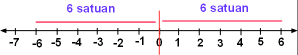 

Jarak angka 6 dari titik 0 adalah 6
Jarak angka -6 dari titik 0 adalah 6 
jarak angka -3 dari titik 0 adalah 3
Jarak angka 3 dari titik0 adalah 3.

Dari penjelesan di atas memang tampak bahwa nilai mutlak suatu bilangan selalu bernilai positif. 
Berkaitan dengan menentukan nilai mutlak suatu bilangan, maka muncullah tanda mutlak. Tanda mutlak disimbolkan dengan  garis 2 ditepi suatu bilangan atau bentuk aljabar.
Misalnya seperti berikut.
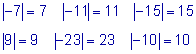 
Secara umum, bentuk persamaan nilai mutlak dapat dimaknai seperti berikut.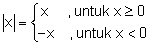 
Jika kita mempunyai persamaan dalam bentuk aljabar, maka dapat dimaknai sebagai berikut.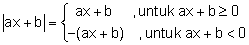 
Jadi, bentuk dasar di atas dpat digunakan untuk membantu menyelesaikan persamaan mutlak.
Lebih jelasnya perhatikan contoh-contoh berikut.

LATIHAN 
Tentukan himpunan penyelesaian dari persamaan nilai Mutlak di bawah ini.
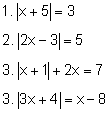 
Jawaban:
Bentuk-Bentuk persamaan nilai mutlak di atas dapat diselesaikan sebagai berikut. Pada prinsipnya, langkah langkah penyelesaian nilai mutlak diusahakan bentuk mutlak berada di ruas kiri. 
1. Pada bentuk ini ada dua penyelesaian.
   (*) x + 5 = 3  , maka  x = …….
   (**) x + 5 = -3, maka x = …….
  Jadi, himpunan penyelesaiannya adalah {……;…..}

2.  Pada bentuk ini ada dua penyelesaian.
   (*) 2x + 3 = 5  , maka  x = ……..
   (**) 2x + 3 = -5  , maka  x= …..  Jadi, himpunan penyelesaiannya adalah {……;…..}

3. Perhatikan bentuk aljabar di dalam tanda mutlak, yaitu x+1.Penyelesaian persamaan nilai mutlak ini juga dibagi menjadi dua bagian.
Bagian pertama untuk batasan x+1>= 0 atau x >= -1

Bagian kedua untuk batasan x+1< 0 atau x < -1
Mari kita selesaikan.
(*) untuk x >=-1
     Persamaan mutlak dapat ditulis:
    (x + 1) + 2x = 7
                  x= …….
(**) untuk x < -1
     Persamaan mutlak dapat ditulis:
    -(x + 1) + 2x = 7
       		x= …….

Jadi, Himpunan penyelesaiannya adalah {…..}.

 4.  Perhatikan bentuk aljabar di dalam tanda mutlak, yaitu 3x + 4. Penyelesaian persamaan nilai mutlak ini juga dibagi menjadi dua bagian.
Bagian pertama untuk batasan 3x+4>= 0 atau x >= -4/3

Bagian kedua untuk batasan 3x+4< 0 atau x < -4/3
Mari kita selesaikan.
(*) untuk x >=-4/3
     Persamaan mutlak dapat ditulis:
    (3x + 4) = x – 8               x = …….
(**) untuk x < -4/3
     Persamaan mutlak dapat ditulis:
    -(3x + 4) = x – 8                 x = ……..
Jadi, himpunan penyelesaiannya adalah…..Menyelesaikan Pertidaksamaan Nilai Mutlak
Menyelesaikan pertidaksamaan nilai mutlak caranya hampir sama dengan persamaan nilai mutlak. hanya saja berbeda sedikit pada tanda ketidaksamaannya. Langkah-langkah selanjutnya seperti menyelesaikan pertidaksamaan linear atau kuadrat satu variabel .
Pertidaksamaan  mutlak dapat digambarkan sebagai berikut.

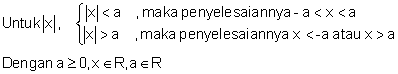 
Apabila fungsi di dalam nilai mutlak berbentuk ax + b maka pertidaksamaan nilai mutlak dapat diselesaikan seperti berikut.





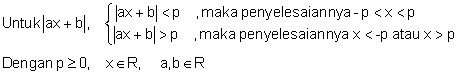 LATIHAN
Tentukan himpunan penyelesaian dari Pertidaksamaan nilai mutlak berikut ini.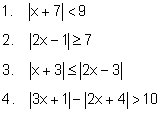 
Jawaban
1.Cara menyelesaikan pertidaksamaan mutlak ini sebagai berikut.
    -9 < x+7 < 9
……< x < …….
……. < x <…..
   Jadi, himpunan penyelesaiannya adalah { x/ … < x < ….}

2. Cara menyelesaikan pertidaksamaan mutlak ini dibagi menjadi dua bagian.
   (*) 2x - 1 >=  7               x  >= …..

  (**) 2x - 1 <= -7
                  x   <= ……
       Jadi, himpunan penyelesaiannya adalah { x/ x <= ….atau x >= …}

 3. Kalau dalam bentuk soal ini, langkah menyelesaikan pertidaksamaannya dengan mengkuadratkan kedua ruas.
perhatikan proses berikut ini.
(x + 3)2 <= (2x – 3)2(x + 3)2 - (2x – 3)2 <= 0(x + 3 + 2x – 3) (x + 3 – 2x + 3) <= 0 (ingat: a2 – b2 = (a+b)(a-b))x (6 - x) <=0Pembuat nol adalah x = … dan x = …..Mari selidiki menggunakan garis bilanganOleh karena batasnya <= 0, maka penyelesaiannya adalah x <=0 atau x >=6.Jadi, himpunan penyelesaiannya adalah {x/ x <= 0 atau x >= 6}.Mari selidiki menggunakan garis bilangan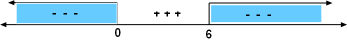 Oleh karena batasnya <= 0, maka penyelesaiannya adalah x <=0 atau x >=6.Jadi, himpunan penyelesaiannya adalah {x/ x <= 0 atau x >= 6}.4. Menyelesaikan pertidaksamaan nilai mutlak seperti ini lebih mudah menggunakan cara menjabarkan definisi.
Prinsipnya adalah batasan-batasan pada fungsi nilai mutlaknya.
Perhatikan pada 3x + 1 dan 2x + 4.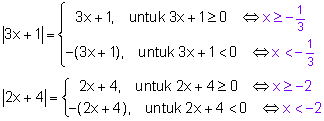 
Dari batasan batasan itu maka dapat diperoleh batasan-batasan nilai penyelesaian seperti pada garis bilangan di bawah ini.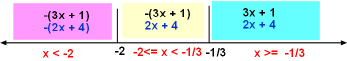 
Dengan garis bilangan tersebut maka pengerjaanya dibagi menjadi 3 bagian daerah penyelesaian.
1. Untuk batasan x >= -1/3  ......(1)
   (3x + 1) - (2x + 4) < 10
          3x + 1 - 2x- 4 < 10
                         x- 3 < 10
                             x < 13 .......(2)  Dari (1) dan (2) diperoleh irisan penyelesaian -1/3 <= x < 13
2. Untuk batasan -2<= x < -1/3  ......(1)
    -(3x + 1) - (2x + 4) < 10
          -3x - 1 - 2x - 4 < 10
                       -5x - 5 < 10
                             -5x < 15 
                               -x < 3
                             x > 3 .......(2)  Dari (1) dan (2) tidak diperoleh irisan penyelesaian atau tidak ada penyelesaian.

3. Untuk batasan x < -2  ......(1)
   -(3x + 1) + (2x + 4) < 10
         -3x - 1 + 2x + 4 < 10
                        -x + 3 < 10
                             -x  < 7 
                                x > -7 .......(2)  Dari (1) dan (2) diperoleh irisan penyelesaian -7 < x < -2. 

Jadi, himpunan penyelesaiannya adalah {xI….. <= x < …. atau …..< x < …..}.LAMPIRAN NANGKET KEMANDIRIAN BELAJARNama    :                                                                                              Kelas   :Sekolah :                                                                                             Waktu : 30 menitPetunjuk pengisian angket :Bacalah setiap pernyataan dengan baik dan teliti.Jawablah setiap pernyataan dengan sejujur-jujurnya sesuai dengan pendapat anda sendiri.Tidak diperkenankan mencontek atau meniru jawaban dari teman.Berilah tanda ( √ ) pada salah satu pilihan yang menurut anda sesuai dengan diri anda.Keterangan :SL = selalu                                          P   = pernahSR = sering                                         TP = tidak pernahKD = kadang-kadangLAMPIRAN V	NILAI KELAS EKSPERIMENLAMPIRAN WNILAI KELAS KONTROLSekolah:SMA INTI NUSANTARA TEBING TINGGIMata Pelajaran:Matematika WajibKelas/Semester:X/ GanjilTahun Pelajaran:2019 / 2020.Materi Pokok:Persamaan dan Pertidaksamaan Linear Satu Variabel yang Memuat Nilai MutlakAlokasi Waktu:2x  @ 45MenitTahapKegiatan GuruKegiatan SiswaWaktuFase – 1Menyampaikan tujuan dan motivasi.Guru menyampaikan semua tujuan pelajaran yang ingin dicapai pada pelajaran tersebut dan memotivasi siswa belajar.Siswa mendengarkan penjelasan dari guru.5Pre-TestGuru Memberikan Pre-TestSiswa mengerjakan Pre-Test35Fase – 2Menyajikan informasi Guru menyampaikan informasi pada siswa dengan jalan demonstrasi atau lewat bahan bacaan.Siswa memperhatikan penjelasan guru.40Indikator Pencapaian   KompetensiPenilaianPenilaianPenilaianIndikator Pencapaian   KompetensiTeknik Bentuk InstrumenInstrumen/ SoalMendefinisikan tentang persamaan dengan harga mutlakTes tertulis1. Pre-Test│x+5│=3Pada bentuk ini ada dua penyelesaian.
   (*) x + 5 = 3  , maka  x = …….
   (**) x + 5 = -3, maka x = …….
  Jadi, himpunan penyelesaiannya adalah {……;…..}
│2x + 3 = 5 │Pada bentuk ini ada dua penyelesaian.
   (*) 2x + 3 = 5  , maka  x = ……..
   (**) 2x + 3 = -5  , maka  x= …..  Jadi, himpunan penyelesaiannya adalah {……;…..}
3 │2x + 1│ =│ x + 3│Pada bentuk ini ada dua penyelesaian.
   (*)2x + 1 = x + 3, maka  x = …….
   (**)2x + 1 = x + 3maka x = …….
  Jadi, himpunan penyelesaiannya adalah {……;…..}
No.Kunci JawabanSkor1.Diketahui : │x+5│=3Ditanya : nilai x yang memenuhi?Pada bentuk ini ada dua penyelesaian.
   (*) x + 5 = 3  , maka  x = -2
   (**) x + 5 = -3, maka x = -8 
  Jadi, himpunan penyelesaiannya adalah {-2,-8}
52.Dik : │2x + 3 = 5 │Ditanya : nilai x yang memenuhi?Pada bentuk ini ada dua penyelesaian.
   (*) 2x + 3 = 5  , maka  x = 1
   (**) 2x + 3 = -5  , maka  x= -4  Jadi, himpunan penyelesaiannya adalah {-4, 1}53.Dik : │2x + 1│ =│ x + 3│Ditanya : nilai x yang memenuhi?Pada bentuk ini ada dua penyelesaian.
   (*)2x + 1 = x + 3, maka  x = 2 
   (**)2x + 1 = x + 3 maka x = 2 
  Jadi, himpunan penyelesaiannya adalah { 2,2 }
5Sekolah:SMA INTI NUSANTARA TEBING TINGGIMata Pelajaran:Matematika WajibKelas/Semester:X/ GanjilTahun Pelajaran:2019 / 2020.Materi Pokok:Persamaan dan Pertidaksamaan Linear Satu Variabel yang Memuat Nilai MutlakAlokasi Waktu:2 x  @ 45MenitTahapKegiatan GuruKegiatan SiswaWaktuFase – 1Menyampaikan tujuan dan motivasi.Guru menyampaikan semua tujuan pelajaran yang ingin dicapai pada pelajaran tersebut dan memotivasi siswa belajar.Siswa mendengarkan penjelasan dari guru.5Fase – 2Menyajikan informasiGuru menyampaikan informasi pada siswa dengan jalan demonstrasi atau lewat bahan bacaan. Dan aplikasi media pembelajaran papan berpaku.Siswa memperhatikan penjelasan guru.15Fase – 3Mengorganisasikan siswa dalam kelompok–kelompok. Guru menjelaskan kepada siswa bagaimana caranya membentuk kelompok – kelompok belajar dan membantu setiap kelompok agar melakukan transisi secara efisien.Siswa mendengarkan penjelasan dari guru.5Fase – 4Membimbing kelompok bekerja dan belajar.Guru membimbing kelompok – kelompok belajar pada saat mereka mengerjakan tugas mereka.Siswa berdiskusi dalam kelompok.30Fase – 5EvaluasiGuru mengevaluasi hasil belajar tentang materi yang telah dipelajari atau masing – masing kelompok mempresentasikan hasil kerjanya. Siswa mengerjakan soal yang diberikan oleh guru berupa LAS25Indikator Pencapaian   KompetensiPenilaianPenilaianPenilaianIndikator Pencapaian   KompetensiTeknik Bentuk InstrumenInstrumen/ SoalMenguraikan hasil analisa data dan informasi tentang persamaan dengan harga mutlakMengasosiasikan uraian data dan informasi tentang persamaan dengan harga mutlakTes tertulis1. LAS1.│x+5│=3Pada bentuk ini ada dua penyelesaian.
   (*) x + 5 = 3  , maka  x = …….
   (**) x + 5 = -3, maka x = …….
  Jadi, himpunan penyelesaiannya adalah {……;…..}
2.│2x + 3 = 5 Pada bentuk ini ada dua penyelesaian.
   (*) 2x + 3 = 5  , maka  x = ……..
   (**) 2x + 3 = -5  , maka  x= …..  Jadi, himpunan penyelesaiannya adalah {……;…..}
3 │2x + 1│ =│ x + 3│Pada bentuk ini ada dua penyelesaian.
   (*)2x + 1 = x + 3, maka  x = …….
   (**)2x + 1 = x + 3maka x = …….
  Jadi, himpunan penyelesaiannya adalah {……;…..}
No.Kunci JawabanSkor1.Diketahui : │x+5│=3Ditanya : nilai x yang memenuhi?Pada bentuk ini ada dua penyelesaian.
   (*) x + 5 = 3  , maka  x = -2
   (**) x + 5 = -3, maka x = -8 
  Jadi, himpunan penyelesaiannya adalah {-2,-8}
52.Dik : │2x + 3 = 5 │Ditanya : nilai x yang memenuhi?Pada bentuk ini ada dua penyelesaian.
   (*) 2x + 3 = 5  , maka  x = 1
   (**) 2x + 3 = -5  , maka  x= -4  Jadi, himpunan penyelesaiannya adalah {-4, 1}53.Dik : │2x + 1│ =│ x + 3│Ditanya : nilai x yang memenuhi?Pada bentuk ini ada dua penyelesaian.
   (*)2x + 1 = x + 3, maka  x = 2 
   (**)2x + 1 = x + 3 maka x = 2 
  Jadi, himpunan penyelesaiannya adalah { 2,2 }
5Sekolah:SMA INTI NUSANTARA TEBING TINGGIMata Pelajaran:Matematika WajibKelas/Semester:X/ GanjilTahun Pelajaran:2019 / 2020.Materi Pokok:Persamaan dan Pertidaksamaan Linear Satu Variabel yang Memuat Nilai MutlakAlokasi Waktu:2x  @ 45MenitTahapKegiatan GuruKegiatan SiswaWaktuFase – 5EvaluasiGuru mengevaluasi hasil belajar tentang materi yang telah dipelajari atau masing – masing kelompok mempresentasikan hasil kerjanya. Soal yang diberikan adalah soal Post-TestSiswa mengerjakan soal yang diberikan oleh guru.30Fase – 6Memberi penghargaan.Guru mencari cara menghargai baik upaya maupun hasil belajar individu maupun kelompokSiswa menerima penghargaan dari guru.10Indikator Pencapaian   KompetensiPenilaianPenilaianPenilaianIndikator Pencapaian   KompetensiTeknik Bentuk InstrumenInstrumen/ SoalMengasosiasikan uraian data dan informasi tentang persamaan dengan harga mutlakTes tertulis1. post-test1.│x+5│=3Pada bentuk ini ada dua penyelesaian.
   (*) x + 5 = 3  , maka  x = …….
   (**) x + 5 = -3, maka x = …….
  Jadi, himpunan penyelesaiannya adalah {……;…..}
2.│2x + 3 = 5 Pada bentuk ini ada dua penyelesaian.
   (*) 2x + 3 = 5  , maka  x = ……..
   (**) 2x + 3 = -5  , maka  x= …..  Jadi, himpunan penyelesaiannya adalah {……;…..}
3 │2x + 1│ =│ x + 3│Pada bentuk ini ada dua penyelesaian.
   (*)2x + 1 = x + 3, maka  x = …….
   (**)2x + 1 = x + 3maka x = …….
  Jadi, himpunan penyelesaiannya adalah {……;…..}
No.Kunci JawabanSkor1.Diketahui : │x+5│=3Ditanya : nilai x yang memenuhi?Pada bentuk ini ada dua penyelesaian.
   (*) x + 5 = 3  , maka  x = -2
   (**) x + 5 = -3, maka x = -8 
  Jadi, himpunan penyelesaiannya adalah {-2,-8}
52.Dik : │2x + 3 = 5 │Ditanya : nilai x yang memenuhi?Pada bentuk ini ada dua penyelesaian.
   (*) 2x + 3 = 5  , maka  x = 1
   (**) 2x + 3 = -5  , maka  x= -4  Jadi, himpunan penyelesaiannya adalah {-4, 1}53.Dik : │2x + 1│ =│ x + 3│Ditanya : nilai x yang memenuhi?Pada bentuk ini ada dua penyelesaian.
   (*)2x + 1 = x + 3, maka  x = 2 
   (**)2x + 1 = x + 3 maka x = 2 
  Jadi, himpunan penyelesaiannya adalah { 2,2 }5Sekolah:SMA INTI NUSANTARA TEBING TINGGIMata Pelajaran:Matematika WajibKelas/Semester:X/ GanjilTahun Pelajaran:2019 / 2020.Materi Pokok:Persamaan dan Pertidaksamaan Linear Satu Variabel yang Memuat Nilai MutlakAlokasi Waktu:2x  @ 45MenitTahapKegiatan GuruKegiatan SiswaWaktuFase – 1Menyampaikan tujuan dan motivasi.Guru menyampaikan semua tujuan pelajaran yang ingin dicapai pada pelajaran tersebut dan memotivasi siswa belajar.Siswa mendengarkan penjelasan dari guru.5Fase – 2Menyajikan informasiGuru menyampaikan informasi pada siswa dengan jalan demonstrasi atau lewat bahan bacaan. Dan aplikasi media pembelajaran papan berpaku.Siswa memperhatikan penjelasan guru.15Fase – 3Mengorganisasikan siswa dalam kelompok–kelompok. Guru menjelaskan kepada siswa bagaimana caranya membentuk kelompok – kelompok belajar dan membantu setiap kelompok agar melakukan transisi secara efisien.Siswa mendengarkan penjelasan dari guru.5Fase – 4Membimbing kelompok bekerja dan belajar.Guru membimbing kelompok – kelompok belajar pada saat mereka mengerjakan tugas mereka.Siswa berdiskusi dalam kelompok.30Fase – 5EvaluasiGuru mengevaluasi hasil belajar tentang materi yang telah dipelajari atau masing – masing kelompok mempresentasikan hasil kerjanya. Siswa mengerjakan soal yang diberikan oleh guru berupa LAS I25Indikator Pencapaian   KompetensiPenilaianPenilaianPenilaianIndikator Pencapaian   KompetensiTeknik Bentuk InstrumenInstrumen/ Soal3.1.2 Mengidentifikasikan tentang hubungan antara jarak dengan harga mutlak3.1.3 Mendeskripsikan tentang pengertian konsep harga mutlakTes tertulis1. LAS I1. suatu pasukan pramuka sedang belajar baris berbaris dilapangan sekolah pada hari sabtu. Sebuah perintah dari pimpinan regu yaitu a.”maju empat langkah, jalan”b.”mundur tiga langkah, jalan” hal ini berarti jarak pegerakan barisan tersebut adalah.... 2.  seorang anak bermain lompat-lompatan dilapangan. Dari posisi diam si anak melompat kedepan dua langkah, kemudian tiga langkah kebelakang dilanjutkan dua langkah kedepan, kemudian satu langkah kebelakang, dan akhirnya satu langkah lagi kebelakang. Hitunglaah langkah yang ditempuh anak tersebut.3. andi melangkah tujuh langkah kedepan dari posisi semula, kemudian empat langkah kebelakang, dilanjutkan lima langkah kedepan dan terakhir melangkah tiga langkah kebelakang. Jumlah langkah yang dijalani andi adalah....No.Kunci JawabanSkor1.Diketahui  : a. maju empat langkah b. mundur tiga langkahDitanya : jarak pegerakan barisan tersebut  Dijawab : a. maju empat langkahBerarti jarak antara titik diam (0) sampai empat langkah ke depan ialah │4│= 4b. mundur tiga langkahberarti jarak antara titik diam (0) sampai tiga langkah kebelakang ialah │-3│= 3302.Diketahui : kebelakang 1 langkahkebelakang 1 langkahkedepan 2 langkah ke belakang 3 langkahkedepan 2 langkahDitanya : jumlah langkah yang ditempuh anak tersebut?Dijawab :kebelakang 1 langkah = │-1│kebelakang 1 langkah = │-1│kedepan 2 langkah = │2│ke belakang 3 langkah= │-3│kedepan 2 langkah= │4│maka, langkah yang ditempuh anak tersebut ialah│-1│+ │-1│+│2│+│-3│+│4│= 1+1+2+3+4 =  9 langkah403.Diketahui : Kedepan 7 langkahKebelakang 4 langkahKedepan 5 langkahKebelakang 3 langkahDitanya : jumlah langkah yang dijalani andi?Dijawab : Kedepan 7 langkah = │7│Kebelakang 4 langkah = │-4│Kedepan 5 langkah = │5│Kebelakang 3 langkah = │-3│Maka, jumlah langkah yang dijalani andi ialah │7│+│-4│+ │5│+ │-3│= 7 +4+ 5+3 =  19 langkah30Sekolah:SMA INTI NUSANTARA TEBING TINGGIMata Pelajaran:Matematika WajibKelas/Semester:X/ GanjilTahun Pelajaran:2019 / 2020.Materi Pokok:Persamaan dan Pertidaksamaan Linear Satu Variabel yang Memuat Nilai MutlakAlokasi Waktu:2 x  @ 45MenitTahapKegiatan GuruKegiatan SiswaWaktuFase – 1Menyampaikan tujuan dan motivasi.Guru menyampaikan semua tujuan pelajaran yang ingin dicapai pada pelajaran tersebut dan memotivasi siswa belajar.Siswa mendengarkan penjelasan dari guru.5Fase – 2Menyajikan informasiGuru menyampaikan informasi pada siswa dengan jalan demonstrasi atau lewat bahan bacaan. Dan aplikasi media pembelajaran papan SPLV atau papan PATRICK (Persamaan dan pertidaksamaan linier satu variabel trick) yang memuat nilai mutlak.Siswa memperhatikan penjelasan guru.15Fase – 3Mengorganisasikan siswa dalam kelompok–kelompok. Guru menjelaskan kepada siswa bagaimana caranya membentuk kelompok – kelompok belajar dan membantu setiap kelompok agar melakukan transisi secara efisien.Siswa mendengarkan penjelasan dari guru.5Fase – 4Membimbing kelompok bekerja dan belajar.Guru membimbing kelompok – kelompok belajar pada saat mereka mengerjakan tugas mereka menggunakan media pembelajaran papan SPLV atau papan PATRICK (Persamaan dan pertidaksamaan linier satu variabel trick) yang memuat nilai mutlak.Siswa berdiskusi dalam kelompok dan menggunakan media pembelajaran papan SPLV atau papan PATRICK (Persamaan dan pertidaksamaan linier satu variabel trick) yang memuat nilai mutlak untuk membantu mereka menyelesaikan permasalahan matematika tersebut.30Fase – 5EvaluasiGuru mengevaluasi hasil belajar tentang materi yang telah dipelajari.Siswa mengerjakan soal yang diberikan oleh guru berupa LAS II dan masing – masing kelompok mempresentasikan hasil kerjanya.25Indikator Pencapaian   KompetensiPenilaianPenilaianPenilaianIndikator Pencapaian   KompetensiTeknik Bentuk InstrumenInstrumen/ Soal3.1.4.Mengklasifikasikan tentang persamaan dengan harga mutlak3.1.5. Menemukan data dan informasi tentang persamaan Tes tertulis1. LAS IIhimpunan penyelesaian dari persamaan berikut │2x + 1 │ = 7(Gunakan papan SPLV atau papan PATRICK (Persamaan dan pertidaksamaan linier satu variabel trick) yang memuat nilai mutlak) dalam penyelesaian nya.) 2.  Himpunan penyelesaian dari persamaan berikut ialah│3x + 1│ =│ x + 5│ (Gunakan papan SPLV atau papan PATRICK (Persamaan dan pertidaksamaan linier satu variabel trick) yang memuat nilai mutlak) dalam penyelesaian nya.)3. Himpunan penyelesaian dari persamaan berikut ialah│x-1 │ = -5 (Gunakan papan SPLV atau papan PATRICK (Persamaan dan pertidaksamaan linier satu variabel trick) yang memuat nilai mutlak) dalam penyelesaian nya.)No.Kunci JawabanSkor1.Diketahui  : │2x +1 │ = 7 Ditanya : himpunan penyelesaian? Dijawab : Penyelesaian persamaan nilai mutlak satu variabel berikut dengan menggunakan Papan PLSV atau Papan Patrick ( Persamaan dan Pertidaksamaan Linier Satu Variabel Trick) yang Memuat Nilai Mutlak adalah sebagai berikut:Sediakan terlebih dahulu segala media yang di butuhkan Papan PLSV atau Papan Patrick ( Persamaan dan Pertidaksamaan Linier Satu Variabel Trick) yang Memuat Nilai Mutlak, PIN, serta potongan- potongan kertas yang telah ditulis variabel dan konstanta.Hilangkan terlebih dahulu symbol nilai mutlak           2x +1  = 7 Tempel potongan- potongan kertas tersebut dengan menggunakan PIN ke Papan PLSV atau Papan Patrick ( Persamaan dan Pertidaksamaan Linier Satu Variabel Trick) yang Memuat Nilai Mutlak sesuai  dengan jumlah variabel dan konstantanyavariabel      konstanta  =   variabel        konstantax                1                                           1 x                                                            1                                                               1                                                               1                                                               1                                                              1                                                              1Eliminasi setiap ruas satu per satu,  variabel- variabel dan konstanta-konstanta secara berpasang-pasangan.variabel      konstanta  =   variabel        konstantax                                                            1                                                              1                                                                    1                                            			Dapat terlihat hasil dari kedua ruas ruas kiri menunjukkan variabel x dan ruas kanan menunjukkan konstanta 1+1+1=3Maka dapat kita tarik kesimpulan bahwa hasil dari : adalah  x=3302.Diketahui  : │3x + 1│ =│ x + 5│Ditanya : himpunan penyelesaian? Dijawab :           Penyelesaian persamaan nilai mutlak satu variabel berikut dengan menggunakan Papan PLSV atau Papan Patrick ( Persamaan dan Pertidaksamaan Linier Satu Variabel Trick) yang Memuat Nilai Mutlak adalah sebagai berikut:Sediakan terlebih dahulu segala media yang di butuhkan Papan PLSV atau Papan Patrick ( Persamaan dan Pertidaksamaan Linier Satu Variabel Trick) yang Memuat Nilai Mutlak, PIN, serta potongan- potongan kertas yang telah ditulis variabel dan konstanta.Hilangkan terlebih dahulu symbol nilai mutlak dengan mempangkatkan setiap persamaan dari ruas kiri dan kanan│3x + 1│2 =│ x + 5│2    3x + 1 = x + 5Tempel potongan- potongan kertas tersebut dengan menggunakan PIN ke Papan PLSV atau Papan Patrick ( Persamaan dan Pertidaksamaan Linier Satu Variabel Trick) yang Memuat Nilai Mutlak sesuai  dengan jumlah variabel dan konstantanyavariabel      konstanta  =   variabel        konstantax                1                          x               1 x                                                            1x                                                             1                                                               1                                                               1Eliminasi setiap ruas satu per satu,  variabel- variabel dan konstanta-konstanta secara berpasang-pasangan.variabel      konstanta  =   variabel        konstantax                                                            1                                                              1			Dapat terlihat hasil dari kedua ruas ruas kiri menunjukkan variabel x dan ruas kanan menunjukkan konstanta 1+1=2Maka dapat kita tarik kesimpulan bahwa hasil dari : │3x + 1│ =│ x + 5│ adalah  x=2403.Diketahui  : │x-1 │ = -5 Ditanya : himpunan penyelesaian? Dijawab : Penyelesaian persamaan nilai mutlak satu variabel berikut dengan menggunakan Papan PLSV atau Papan Patrick ( Persamaan dan Pertidaksamaan Linier Satu Variabel Trick) yang Memuat Nilai Mutlak adalah sebagai berikut:Sediakan terlebih dahulu segala media yang di butuhkan Papan PLSV atau Papan Patrick ( Persamaan dan Pertidaksamaan Linier Satu Variabel Trick) yang Memuat  Nilai Mutlak, PIN, serta potongan- potongan kertas yang telah ditulis variabel dan konstanta.Hilangkan terlebih dahulu symbol nilai mutlak │x-1 │ = -5 Tempel potongan- potongan kertas tersebut dengan menggunakan PIN ke Papan PLSV atau Papan Patrick ( Persamaan dan Pertidaksamaan Linier Satu Variabel Trick) yang Memuat Nilai Mutlak sesuai  dengan jumlah variabel dan konstantanyavariabel      konstanta  =   variabel        konstantax                -1                                         - 1                                                              - 1                                                               -1                                                               -1                                                               -1       Eliminasi setiap ruas satu per satu,  variabel- variabel dan konstanta-konstanta secara berpasang-pasangan.variabel      konstanta  =   variabel        konstantax                                                           -1                                                              -1                                                              -1                                                                      -1                                         			Dapat terlihat hasil dari kedua ruas ruas kiri menunjukkan variabel x dan ruas kanan menunjukkan konstanta (-1)+(-1)+(-1)+(-1)= -4Maka dapat kita tarik kesimpulan bahwa hasil dari : adalah  x=-430Sekolah:SMA INTI NUSANTARA TEBING TINGGIMata Pelajaran:Matematika WajibKelas/Semester:X/ GanjilTahun Pelajaran:2019 / 2020.Materi Pokok:Persamaan dan Pertidaksamaan Linear Satu Variabel yang Memuat Nilai MutlakAlokasi Waktu:2 x  @ 45MenitTahapKegiatan GuruKegiatan SiswaWaktuFase – 1Menyampaikan tujuan dan motivasi.Guru menyampaikan semua tujuan pelajaran yang ingin dicapai pada pelajaran tersebut dan memotivasi siswa belajar.Siswa mendengarkan penjelasan dari guru.5Fase – 2Menyajikan informasiGuru menyampaikan informasi pada siswa dengan jalan demonstrasi atau lewat bahan bacaan. Dan aplikasi media pembelajaran infokus.Siswa memperhatikan penjelasan guru.15Fase – 3Mengorganisasikan siswa dalam kelompok–kelompok. Guru menjelaskan kepada siswa bagaimana caranya membentuk kelompok – kelompok belajar dan membantu setiap kelompok agar melakukan transisi secara efisien.Siswa mendengarkan penjelasan dari guru.5Fase – 4Membimbing kelompok bekerja dan belajar.Guru membimbing kelompok – kelompok belajar pada saat mereka mengerjakan tugas mereka menggunakan media pembelajaran infokus.Siswa berdiskusi dalam kelompok 30Fase – 5EvaluasiGuru mengevaluasi hasil belajar tentang materi yang telah dipelajari.Siswa mengerjakan soal yang diberikan oleh guru berupa LAS III dan masing – masing kelompok mempresentasikan hasil kerjanya.25Indikator Pencapaian   KompetensiPenilaianPenilaianPenilaianIndikator Pencapaian   KompetensiTeknik Bentuk InstrumenInstrumen/ Soal3.1.2. Mendefinisikan tentang pengertian konsep dasar pertidaksamaan,Mengidentifikasikan tentang sifat-sifat pertidaksamaanTes tertulis1. LAS IIIApa yang dimaksud dengan konsep dasar pertidaksamaan beserta contohnya.Sebutkan sifat-sifat pertidaksamaan .Nilai x yang memenuhi pertidaksamaam berikut 2x + 1 ≤  x + 3 adalah….No.Kunci JawabanSkor1.Diketahui  : Pertidaksamaan memiliki konsep dasarDitanya : konsep dasar pertidaksamaan dan contohnyaDijawab : Pertidaksamaan adalah kalimat terbuka yang mengandung tanda < (kurang dari), >  (lebih dari), ≤ ( kurang dari sama dengan), ≥ ( lebih dari sama dengan )Contohnya :  x-3< 8 ( dibaca : x min 3 kurang dari 8)302.Diketahui  : pertidaksamaan memiliki sifat-sifat pertidaksamaanDitanya : sebutkan sifat-sifat pertidaksamaan?Dijawab :Sifat-sifat Pertidaksamaan        Untuk a,b,c,d,∈R, berlaku sifat-sifat pertidaksamaan berikut : 
1). Jika a<b, maka b>a 
2). Jika a<b dan b<c, maka a<c (sifat transitif) 
3). Jika a<b dan c∈R, maka a+c<b+c. 
(Menambahkan kedua ruas dengan bilangan yang sama tidak mengubah tanda ketaksamaan) 
4). Jika a<b dan c>0, maka ac<bc. 
(Mengalikan kedua ruas dengan bilangan positif yang sama tidak mengubah tanda ketaksamaan) 
5). Jika a<b dan c<0, maka ac>bc. 
(Mengalikan kedua ruas dengan bilangan negatif yang sama akan mengubah tanda ketaksamaan) 
6). Jika a<b dan c<d, maka a+c<b+d 
7). Jika ab<0 dan b≠0, maka ab ≤1 
8). Jika ab>0 dan b≠0, maka ab≥1
9). Untuk semua a∈R, berlaku ab≥0 303.Diketahui  :  2x + 1 ≤  x + 3Ditanya : nilai x yang memenuhi pertidaksamaan?Dijawab :2x + 1 ≤  x + 3Dekatkan kedua ruas yang memiliki variabel x, dan dekatkan kedua ruas yang sama- sama memiliki konstanta2x-x ≤ 3-1x ≤ 2maka nilai x yang memenuhi pertidaksamaan tersebut adalah x≤ 240Sekolah:SMA INTI NUSANTARA TEBING TINGGIMata Pelajaran:Matematika WajibKelas/Semester:X/ GanjilTahun Pelajaran:2019 / 2020.Materi Pokok:Persamaan dan Pertidaksamaan Linear Satu Variabel yang Memuat Nilai MutlakAlokasi Waktu:2 x  @ 45MenitTahapKegiatan GuruKegiatan SiswaWaktuFase – 1Menyampaikan tujuan dan motivasi.Guru menyampaikan semua tujuan pelajaran yang ingin dicapai pada pelajaran tersebut dan memotivasi siswa belajar.Siswa mendengarkan penjelasan dari guru.5Fase – 2Menyajikan informasiGuru menyampaikan informasi pada siswa dengan jalan demonstrasi atau lewat bahan bacaan. Dan aplikasi media pembelajaran papan SPLV atau papan PATRICK (Persamaan dan pertidaksamaan linier satu variabel trick) yang memuat nilai mutlak.Siswa memperhatikan penjelasan guru.15Fase – 3Mengorganisasikan siswa dalam kelompok–kelompok. Guru menjelaskan kepada siswa bagaimana caranya membentuk kelompok – kelompok belajar dan membantu setiap kelompok agar melakukan transisi secara efisien.Siswa mendengarkan penjelasan dari guru.5Fase – 4Membimbing kelompok bekerja dan belajar.Guru membimbing kelompok – kelompok belajar pada saat mereka mengerjakan tugas mereka menggunakan media pembelajaran papan SPLV atau papan PATRICK (Persamaan dan pertidaksamaan linier satu variabel trick) yang memuat nilai mutlak.Siswa berdiskusi dalam kelompok dan menggunakan media pembelajaran papan SPLV atau papan PATRICK (Persamaan dan pertidaksamaan linier satu variabel trick) yang memuat nilai mutlak untuk membantu mereka menyelesaikan permasalahan matematika tersebut.30Fase – 5EvaluasiGuru mengevaluasi hasil belajar tentang materi yang telah dipelajari.Siswa mengerjakan soal yang diberikan oleh guru berupa LAS IV dan masing – masing kelompok mempresentasikan hasil kerjanya.25Indikator Pencapaian   KompetensiPenilaianPenilaianPenilaianIndikator Pencapaian   KompetensiTeknik Bentuk InstrumenInstrumen/ Soal3.1.16.Mengklasifikasikan tentang pertidaksamaan dengan harga mutlak.3.1.17.Menemukan data dan informasi tentang pertidaksamaan dengan harga mutlak.Tes tertulis1. LAS IVhimpunan penyelesaian dari persamaan berikut │2x + 1 │ ≤ 7(Gunakan papan SPLV atau papan PATRICK (Persamaan dan pertidaksamaan linier satu variabel trick) yang memuat nilai mutlak) dalam penyelesaian nya.) 2.  Himpunan penyelesaian dari persamaan berikut ialah│3x + 1│ ≤│ x + 5│ (Gunakan papan SPLV atau papan PATRICK (Persamaan dan pertidaksamaan linier satu variabel trick) yang memuat nilai mutlak) dalam penyelesaian nya.)3. Himpunan penyelesaian dari persamaan berikut ialah│x-1 │ ≥ -5 (Gunakan papan SPLV atau papan PATRICK (Persamaan dan pertidaksamaan linier satu variabel trick) yang memuat nilai mutlak) dalam penyelesaian nya.)No.Kunci JawabanSkor1.Diketahui  : │2x +1 │ ≤ 7 Ditanya : himpunan penyelesaian? Dijawab : Penyelesaian persamaan nilai mutlak satu variabel berikut dengan menggunakan Papan PLSV atau Papan Patrick ( Persamaan dan Pertidaksamaan Linier Satu Variabel Trick) yang Memuat Nilai Mutlak adalah sebagai berikut:Sediakan terlebih dahulu segala media yang di butuhkan Papan PLSV atau Papan Patrick ( Persamaan dan Pertidaksamaan Linier Satu Variabel Trick) yang Memuat Nilai Mutlak, PIN, serta potongan- potongan kertas yang telah ditulis variabel dan konstanta.Hilangkan terlebih dahulu symbol nilai mutlak           2x +1  ≤ 7 Tempel potongan- potongan kertas tersebut dengan menggunakan PIN ke Papan PLSV atau Papan Patrick ( Persamaan dan Pertidaksamaan Linier Satu Variabel Trick) yang Memuat Nilai Mutlak sesuai  dengan jumlah variabel dan konstantanyavariabel      konstanta  ≤  variabel        konstantax                1                                           1 x                                                            1                                                               1                                                               1                                                               1                                                              1                                                              1Eliminasi setiap ruas satu per satu,  variabel- variabel dan konstanta-konstanta secara berpasang-pasangan.variabel      konstanta  ≤   variabel        konstantax                                                            1                                                              1                                                                    1                                            			Dapat terlihat hasil dari kedua ruas ruas kiri menunjukkan variabel x dan ruas kanan menunjukkan konstanta 1+1+1=3Maka dapat kita tarik kesimpulan bahwa hasil dari : adalah  x ≤ 3302.Diketahui  : │3x + 1│ ≤│ x + 5│Ditanya : himpunan penyelesaian? Dijawab :           Penyelesaian persamaan nilai mutlak satu variabel berikut dengan menggunakan Papan PLSV atau Papan Patrick ( Persamaan dan Pertidaksamaan Linier Satu Variabel Trick) yang Memuat Nilai Mutlak adalah sebagai berikut:Sediakan terlebih dahulu segala media yang di butuhkan Papan PLSV atau Papan Patrick ( Persamaan dan Pertidaksamaan Linier Satu Variabel Trick) yang Memuat Nilai Mutlak, PIN, serta potongan- potongan kertas yang telah ditulis variabel dan konstanta.Hilangkan terlebih dahulu symbol nilai mutlak dengan mempangkatkan setiap persamaan dari ruas kiri dan kanan│3x + 1│2 ≤│ x + 5│2    3x + 1 ≤ x + 5Tempel potongan- potongan kertas tersebut dengan menggunakan PIN ke Papan PLSV atau Papan Patrick ( Persamaan dan Pertidaksamaan Linier Satu Variabel Trick) yang Memuat Nilai Mutlak sesuai  dengan jumlah variabel dan konstantanyavariabel      konstanta  ≤   variabel        konstantax                1                          x               1 x                                                            1x                                                             1                                                               1                                                               1Eliminasi setiap ruas satu per satu,  variabel- variabel dan konstanta-konstanta secara berpasang-pasangan.variabel      konstanta  ≤   variabel        konstantax                                                            1                                                              1			Dapat terlihat hasil dari kedua ruas ruas kiri menunjukkan variabel x dan ruas kanan menunjukkan konstanta 1+1=2Maka dapat kita tarik kesimpulan bahwa hasil dari : │3x + 1│ ≤│ x + 5│ adalah  x ≤ 2403.Diketahui  : │x-1 │ ≥ -5 Ditanya : himpunan penyelesaian? Dijawab : Penyelesaian persamaan nilai mutlak satu variabel berikut dengan menggunakan Papan PLSV atau Papan Patrick ( Persamaan dan Pertidaksamaan Linier Satu Variabel Trick) yang Memuat Nilai Mutlak adalah sebagai berikut:Sediakan terlebih dahulu segala media yang di butuhkan Papan PLSV atau Papan Patrick ( Persamaan dan Pertidaksamaan Linier Satu Variabel Trick) yang Memuat  Nilai Mutlak, PIN, serta potongan- potongan kertas yang telah ditulis variabel dan konstanta.Hilangkan terlebih dahulu symbol nilai mutlak │x-1 │ ≥ -5 Tempel potongan- potongan kertas tersebut dengan menggunakan PIN ke Papan PLSV atau Papan Patrick ( Persamaan dan Pertidaksamaan Linier Satu Variabel Trick) yang Memuat Nilai Mutlak sesuai  dengan jumlah variabel dan konstantanyavariabel      konstanta  ≥  variabel        konstantax                -1                                         - 1                                                              - 1                                                               -1                                                               -1                                                               -1       Eliminasi setiap ruas satu per satu,  variabel- variabel dan konstanta-konstanta secara berpasang-pasangan.variabel      konstanta  ≥   variabel        konstantax                                                           -1                                                              -1                                                              -1                                                                      -1                                         			Dapat terlihat hasil dari kedua ruas ruas kiri menunjukkan variabel x dan ruas kanan menunjukkan konstanta (-1)+(-1)+(-1)+(-1)= -4Maka dapat kita tarik kesimpulan bahwa hasil dari : adalah  x ≥ -430Sekolah:SMA INTI NUSANTARA TEBING TINGGIMata Pelajaran:Matematika WajibKelas/Semester:X/ GanjilTahun Pelajaran:2019 / 2020.Materi Pokok:Persamaan dan Pertidaksamaan Linear Satu Variabel yang Memuat Nilai MutlakAlokasi Waktu:1x  @ 45MenitTahapKegiatan GuruKegiatan SiswaWaktuFase – 1Menyampaikan tujuan dan motivasi.Guru menyampaikan semua tujuan pelajaran yang ingin dicapai pada pelajaran tersebut dan memotivasi siswa belajar.Siswa mendengarkan penjelasan dari guru.5Post-TestGuru Memberikan Post-TestSiswa mengerjakan Post-Test35Fase – 2Menyajikan informasi Guru menyampaikan informasi pada siswa dengan jalan demonstrasi atau lewat bahan bacaan.Siswa memperhatikan penjelasan guru.40Indikator Pencapaian   KompetensiPenilaianPenilaianPenilaianIndikator Pencapaian   KompetensiTeknik Bentuk InstrumenInstrumen/ SoalMengukur kemampuan akhir siswa menggunakan tes uraian.Tes tertulis1. Post-TestAndi melangkah 7 langkah ke depan dari posisi semula kemudian melangkah 4 langkah ke belakang dilanjutkan 5 langkah  kedepan dan terakhir melangkah tiga langkah ke belakang. Tentukan jumlah langkah yang dijalani andi tersebut.Diketahui nilai mutlak peningkatan dan penurutan debit air di sebuah sungai ditunjukkan dengan persamaan │x+4│>8 maka tentukanlah nilai mutlak dari peningkatan dan penurunan debit tersebut.Nilai x yang memenuhi persamaan │2x+ 7│= 15 Seorang bayi lahir premature disebuah rumah sakit, untuk mengatur suhu tubuh bayi tetap stabil di suhu 34oC, maka harus dimasukkan ke inkubator. Jika suhu ruangan membuat suhu incubator menyimpang sebesar 0,2oC maka tentukanlah interval perubahan suhu incubator tersebut.Himpunan penyelesaian dari pertidaksamaan  │x-2│> 3No.Kunci JawabanSkor1.Dik : andi melangkah 7 langkah kedepan, 4 langkah kebelakang, 5 langkah ke depan, dan 3 langkah kebelakang.Dit : jumlah langkah yang dijalani andiJawab : 7 langkah kedepan = │7│4 langkah kebelakang =│-4│5 langkah kedepan = │5│3 langkah kebelakang =│-3│Maka jumlah langkah yang dijalani andi tersebut adalah│7│ + │-4│+│5│+│-3│= 7 +4+5+3 = 19152.Dik : │x+4│>8Ditanya : nilai x yang memenuhi?Dijawab :Sebelum masuk kepertidaksamaan hilangkan terlebih dahulu tanda nilai mutlak yang terdapat di ruas sebelah kiri menjadi │x+4│>8 Pada bentuk ini terdapat dua penyelesaian.Untuk memudahkan penyelesaian nya maka gunakan cara-cara brikut:Untuk positif(*)│x+4│>8       x= 8-4, maka  x = 4Untuk negative(**)│x+4│>-8,         x=-8-4  maka x = -12 
  Jadi, himpunan penyelesaiannya adalah {-12,4}203.Dik : │2x+ 7│= 15 Ditanya : nilai x yang memenuhi?Dijawab :Sebelum masuk kepersamaan hilangkan terlebih dahulu tanda nilai mutlak yang terdapat di ruas sebelah kiri menjadi │2x+ 7│= 15 Pada bentuk ini terdapat dua penyelesaian.Untuk memudahkan penyelesaian nya maka gunakan cara-cara brikut:Untuk positif (*)│2x+ 7│= 15      2x= 15-7      X=8/2       x=4 , maka  x =4Untuknegatif (**)│2x+ 7│= -15│2x+ 7│= -15         2x = -15-7        2 x = -22, maka  x= -11  Jadi, himpunan penyelesaiannya adalah {-11, 4}204.Dik : suhu stabil bayi 34oC, suhu menyimpang 0,2oC Dit: Tentukan interval perubahan suhu  Jawab:Pertidaksamaan pada masalah berikut :│t-34│≤ 0,2Untuk interval positif│t-34│≤ 0,2t≤ 0,2 + 34t≤  34,2Untuk interval negatif-│t-34│≤ 0,2t≥-0,2 + 34t≥ 33,8255.Dik : │x-2│> 3Ditanya : nilai x yang memenuhi?Dijawab :Sebelum masuk kepertidaksamaan hilangkan terlebih dahulu tanda nilai mutlak yang terdapat di ruas sebelah kiri menjadi │x-2│> 3Pada bentuk ini terdapat dua penyelesaian.Untuk memudahkan penyelesaian nya maka gunakan cara-cara brikut:Untuk positif(*)│x-2│> 3 x= 3 + 2, maka  x = 5Untuk negative(**)│x-2│> 3 x= -3 + 2, maka  x = -1
  Jadi, himpunan penyelesaiannya adalah {-1,5}20Sekolah:SMA INTI NUSANTARA TEBING TINGGIMata Pelajaran:Matematika WajibKelas/Semester:X/ GanjilTahun Pelajaran:2019 / 2020.Materi Pokok:Persamaan dan Pertidaksamaan Linear Satu Variabel yang Memuat Nilai MutlakAlokasi Waktu:1x  @ 45MenitTahapKegiatan GuruKegiatan SiswaWaktuFase – 1Menyampaikan tujuan dan motivasi.Guru menyampaikan semua tujuan pelajaran yang ingin dicapai pada pelajaran tersebut dan memotivasi siswa belajar.Siswa mendengarkan penjelasan dari guru.5Pre-TestGuru Memberikan Pre-TestSiswa mengerjakan Pre-Test35Fase – 2Menyajikan informasi Guru menyampaikan informasi pada siswa dengan jalan demonstrasi atau lewat bahan bacaan.Siswa memperhatikan penjelasan guru.40Indikator Pencapaian   KompetensiPenilaianPenilaianPenilaianIndikator Pencapaian   KompetensiTeknik Bentuk InstrumenInstrumen/ SoalMengukur kemampuan awal siswa menggunakan tes uraian.Tes tertulis1. Pre-TestSeorang anak bermain lompat-lompatan di lapangan. Dari posisi diam, si anak melompat kedepan 3 langkah, kemudian 4 langkah ke belakang, dilanjutkan 3 langkah kedepan, kemudian 2 langkah kebelakang dan akhirnya 2 langkah lagi kebelakang. Tentukan  banyak langkah anak tersebut.Diketahui nilai mutlak peningkatan dan penurutan debit air di sebuah sungai ditunjukkan dengan persamaan │x+5│=3 maka tentukanlah nilai mutlak dari peningkatan dan penurunan debit tersebut.Seorang bayi lahir premature disebuah rumah sakit, untuk mengatur suhu tubuh bayi tetap stabil di suhu 34oC, maka harus dimasukkan ke inkubator. Jika suhu ruangan membuat suhu incubator menyimpang sebesar 0,2oC maka tentukanlah interval perubahan suhu incubator tersebut.Tentukan penyelesaian dari pertidaksamaan  berikut │2x + 3 │≤ 5 Tentukan penyelesaian dari pertidaksamaan berikut │2x + 1│ ≤│ x + 3│No.Kunci JawabanSkor1.Dik : Anak melompat kedepan 3 langkah, kemudian 4 langkah ke belakang, dilanjutkan 3 langkah kedepan, kemudian 2 langkah kebelakang dan akhirnya 2 langkah lagi kebelakang.Dit : jumlah langkah yang dijalani anak tersebut?Jawab : 3 langkah kedepan = │3│4 langkah kebelakang =│-4│3 langkah kedepan = │3│2 langkah kebelakang =│-2│2 langkah kebelakang =│-2│Maka jumlah langkah yang dijalani anak tersebut adalah│3│ + │-4│+│3│+│-2│-2│= 3 +4+3+2+2 = 14152.Diketahui : │x+5│=3Ditanya : nilai x yang memenuhi?Dijawab :Sebelum masuk kepersamaan hilangkan terlebih dahulu tanda nilai mutlak yang terdapat di ruas sebelah kiri menjadi x+5 = 3Pada bentuk ini terdapat dua penyelesaian.Untuk memudahkan penyelesaian nya maka gunakan cara-cara brikut:Untuk positif(*) x + 5 = 3        x= 3-5, maka  x = -2Untuk negative(**) x + 5 = -3,         x=-3-5  maka x = -8 
  Jadi, himpunan penyelesaiannya adalah {-2,-8}
153.Dik : suhu stabil bayi 34oC, suhu menyimpang 0,2oC Dit: Tentukan interval perubahan suhu  Jawab:Pertidaksamaan pada masalah berikut :│t-34│≤ 0,2Untuk interval positif│t-34│≤ 0,2t≤ 0,2 + 34t≤  34,2Untuk interval negatif-│t-34│≤ 0,2t≥-0,2 + 34t≥ 33,8maka intervalnya adalah 33,8≤ t ≤ 34,24.  Dik : │2x + 3 │≤ 5 Ditanya : nilai x yang memenuhi?  Dijawab :Sebelum masuk kepersamaan hilangkan terlebih dahulu tanda nilai mutlak yang terdapat di ruas sebelah kiri menjadi 2x + 3 ≤ 5 Pada bentuk ini terdapat dua penyelesaian.Untuk memudahkan penyelesaian nya maka gunakan cara-cara brikut:Untuk positif (*) 2x + 3 ≤ 5       2x≤ 5-3      x≤ 2/2       x≤ 1 , maka  x ≤ 1Untuknegatif (**) 2x + 3 ≥ -5       2x ≥  -5-3        x ≥ -8/2         x ≥  -4  , maka  x≥ -4  Jadi, himpunan penyelesaiannya adalah {-4, 1}25 255.Dik : │2x + 1│ ≤│ x + 3│Ditanya : nilai x yang memenuhi?Dijawab :Sebelum masuk kepersamaan hilangkan terlebih dahulu tanda nilai mutlak yang terdapat di ruas sebelah kiri menjadi 2x + 1 ≤ x + 3Pada bentuk ini terdapat dua penyelesaian.Untuk memudahkan penyelesaian nya maka gunakan cara-cara brikut:Untuk positif(*)2x + 1 ≤ x + 3     2x-x≤ 3-1      x≤ 2       x≤ 2 , maka  x ≤2Untuk negatif(**)2x + 1 ≤  -(x + 3)       2x +1 ≤ -x – 3       2x+x≤ -3-1       3x ≤ -4      x≤ -4/3  maka x ≤ -4/3    
  Jadi, himpunan penyelesaiannya adalah { -4/3  ,2 }20Sekolah:SMA INTI NUSANTARA TEBING TINGGIMata Pelajaran:Matematika WajibKelas/Semester:X/ GanjilTahun Pelajaran:2019 / 2020.Materi Pokok:Persamaan dan Pertidaksamaan Linear Satu Variabel yang Memuat Nilai MutlakAlokasi Waktu:2x  @ 45MenitTahapKegiatan GuruKegiatan SiswaWaktuFase – 1PendahuluanMembuka pelajaran denga berdoa bersamaMengecek kesiapan siswaMengabsen siswa Menyampaikan materi yang akan pelajariMemberi motivasi pentingnya materi yang akan di sampaikanSiswa berdoa bersamaSiswa mendengarkan penjelasan dari guru.20Fase – 2Kegiatan intiEksplorasi Guru menyuruh siswa untuk membuka buku materi pelajaran tentang konsep nilai mutlakGuru memberikan contoh-contoh tentang konsep nilai mutlakGuru memancing siswa untuk menyimpulkan yang telah dijelaskan guruGuru menjelaskan materi pembelajaranElaborasi guru membimbing siswa mengaplikasikan rumus dengan contohKonfirmasi guru mengambil kesimpulan tentang materi pembelajaranSiswa membuka buku materi pelajaran tentang konsep nilai mutlakSiswa melihat contoh-contoh yang diberikan guruSiswa menyimpulkan yang telah dijelaskan guruSiswa mendengarkan penjelasan gurusiswa mengaplikasikan rumus dengan contohsiswa mengetahui konsep dasar nilai mutlak50Fase – 3Penutup guru menyimpulkan hasil pembelajaranguru menyampaikan materi selanjutnyaguru memberikan pesan-pesan moral guru menutup pelajaran dengan bersamasiswa mendengarkan penjelasan gurusiswa berdoa bersama20Indikator Pencapaian   KompetensiPenilaianPenilaianPenilaianIndikator Pencapaian   KompetensiTe   knik Bentuk InstrumenInstrumen/ Soal3.1.2 Mengidentifikasikan tentang hubungan antara jarak dengan harga mutlak3.1.3 Mendeskripsikan tentang pengertian konsep harga mutlakTes tertulis1. LAS I1. suatu pasukan pramuka sedang belajar baris berbaris dilapangan sekolah pada hari sabtu. Sebuah perintah dari pimpinan regu yaitu a.”maju empat langkah, jalan”b.”mundur tiga langkah, jalan” hal ini berarti jarak pegerakan barisan tersebut adalah.... 2.  seorang anak bermain lompat-lompatan dilapangan. Dari posisi diam si anak melompat kedepan dua langkah, kemudian tiga langkah kebelakang dilanjutkan dua langkah kedepan, kemudian satu langkah kebelakang, dan akhirnya satu langkah lagi kebelakang. Hitunglaah langkah yang ditempuh anak tersebut.3. andi melangkah tujuh langkah kedepan dari posisi semula, kemudian empat langkah kebelakang, dilanjutkan lima langkah kedepan dan terakhir melangkah tiga langkah kebelakang. Jumlah langkah yang dijalani andi adalah....No.Kunci JawabanSkor1.Diketahui  : a. maju empat langkah b. mundur tiga langkahDitanya : jarak pegerakan barisan tersebut  Dijawab : a. maju empat langkahBerarti jarak antara titik diam (0) sampai empat langkah ke depan ialah │4│= 4b. mundur tiga langkahberarti jarak antara titik diam (0) sampai tiga langkah kebelakang ialah │-3│= 3302.Diketahui : kebelakang 1 langkahkebelakang 1 langkahkedepan 2 langkah ke belakang 3 langkahkedepan 2 langkahDitanya : jumlah langkah yang ditempuh anak tersebut?Dijawab :kebelakang 1 langkah = │-1│kebelakang 1 langkah = │-1│kedepan 2 langkah = │2│ke belakang 3 langkah= │-3│kedepan 2 langkah= │4│maka, langkah yang ditempuh anak tersebut ialah│-1│+ │-1│+│2│+│-3│+│4│= 1+1+2+3+4 =  9 langkah403.Diketahui : Kedepan 7 langkahKebelakang 4 langkahKedepan 5 langkahKebelakang 3 langkahDitanya : jumlah langkah yang dijalani andi?Dijawab : Kedepan 7 langkah = │7│Kebelakang 4 langkah = │-4│Kedepan 5 langkah = │5│Kebelakang 3 langkah = │-3│Maka, jumlah langkah yang dijalani andi ialah │7│+│-4│+ │5│+ │-3│= 7 +4+ 5+3 =  19 langkah30Sekolah:SMA INTI NUSANTARA TEBING TINGGIMata Pelajaran:Matematika WajibKelas/Semester:X/ GanjilTahun Pelajaran:2019 / 2020.Materi Pokok:Persamaan dan Pertidaksamaan Linear Satu Variabel yang Memuat Nilai MutlakAlokasi Waktu:2 x  @ 45MenitTahapKegiatan GuruKegiatan SiswaWaktuFase – 1PendahuluanMembuka pelajaran denga berdoa bersamaMengecek kesiapan siswaMengabsen siswa Menyampaikan materi yang akan pelajariMemberi motivasi pentingnya materi yang akan di sampaikanSiswa berdoa bersamaSiswa mendengarkan penjelasan dari guru.20Fase – 2Kegiatan intiEksplorasi Guru menyuruh siswa untuk membuka buku materi pelajaran tentang persamaan nilai mutlakGuru memberikan contoh-contoh tentang persamaan nilai mutlakGuru memancing siswa untuk menyimpulkan yang telah dijelaskan guruGuru menjelaskan materi pembelajaranElaborasi guru membimbing siswa mengaplikasikan rumus dengan contohKonfirmasi guru mengambil kesimpulan tentang materi pembelajaranSiswa membuka buku materi pelajaran tentang persamaan nilai mutlakSiswa melihat contoh-contoh yang diberikan guruSiswa menyimpulkan yang telah dijelaskan guruSiswa mendengarkan penjelasan gurusiswa mengaplikasikan rumus dengan contohsiswa mengetahui persamaan nilai mutlak50Fase – 3Penutup guru menyimpulkan hasil pembelajaranguru menyampaikan materi selanjutnyaguru memberikan pesan-pesan moral guru menutup pelajaran dengan bersamasiswa mendengarkan penjelasan gurusiswa berdoa bersama20Indikator Pencapaian   KompetensiPenilaianPenilaianPenilaianIndikator Pencapaian   KompetensiTeknik Bentuk InstrumenInstrumen/ Soal3.1.4.Mengklasifikasikan tentang persamaan dengan harga mutlak3.1.5. Menemukan data dan informasi tentang persamaan Tes tertulis1. LAS Ihimpunan penyelesaian dari persamaan berikut │2x + 1 │ = 72.  Himpunan penyelesaian dari persamaan berikut ialah│3x + 1│ =│ x + 5│ 3. Himpunan penyelesaian dari persamaan berikut ialah│x-1 │ = -5 No.Kunci JawabanSkor1.Diketahui  : │2x +1 │ = 7 Ditanya : himpunan penyelesaian? Dijawab : 2x + 1 = 72x = 7-12x = 6 x = 6/2x= 3302.Diketahui  : │3x + 1│ =│ x + 5│Ditanya : himpunan penyelesaian? Dijawab : │3x + 1│2 =│ x + 5│2    3x + 1 = x + 53x – x = 5-12x  = 4 x = 4/2x= 2403.Diketahui  : │x-1 │ = -5 Ditanya : himpunan penyelesaian? Dijawab : │x-1 │ = -5 x-1 = -5x = -5+ 1x = -4  30No.PernyataanSLSRKDPTP1Sebelum belajar saya menyiapkan buku-buku, alat tulis menulis atau peralatan belajar lain yang saya butuhkan.2Saya membaca materi pelajaran terlebih dahulu sebelum diajarkan oleh guru.3Setiap ada permasalahan dalam memahami materi, saya bertanya kepada orang lain atau guru.4Jika materi pelajaran belum saya pahami saya berusaha mencari buku-buku perpustakaan untuk membantu memahami.5Saya membuat rangkuman setelah membaca buku matematika.6Sesudah ulangan matematika saya mencoba mengulangi kembali untuk menjawab tes dirumah.7Saya meminjam alat tulis atau peralatan belajar lainnya kepada teman.8Sesudah ulangan atau tes saya membiarkan begitu saja soal-soal ulangan tersebut dan saya tidak peduli apakah saya sudah bias menjawab atau tidak.9Ketika guru memberi kesempatan untuk bertanya, maka kesempatan itu saya biarkan saja meskipun ada materi pelajaran yang belum saya pahami10Saya pergi ke perpustakaan hanya jika diminta oleh guru.11Saya tidak membuat rencana kerja dalam belajar.12Setiap ada ulangan yang sulit, saya mencontek dari buku atau melirik pekerjaan teman.13Apabila guru sedang menerangkan saya mengobrol dengan teman sebangku.14Saya belajar secara teratur tidak hanya ketika akan ulangan saja.15Setiap ada pekerjaan rumah (PR) atau tugas dari bapak/ibu guru langsung saya kerjakan pada hari itu juga.16Saya merasa bahwa semua pelajaran itu penting.17Saya merencanakan dan mengambil keputusan sendiri dalam urusan belajar.18Ketika teman mengajak jalan-jalan, saya tetap memilih untuk tetap belajar.19Saya belajar ketika akan menghadapi ujian atau ketika ada pekerjaan rumah (PR) saja.20Jika sekolah tidak memberikan fasilitas yang memadai, saya merasa malas dalam belajar.21Apabila ada soal atau tugas yang sulit saya berusaha untuk memecahkan sendiri tanpa meminta bantuan orang lain.22Saya mengerjakan tugas individu secara mandiri.23Saya percaya pada kemampuan saya sendiri bahwa saya akn berhasil dalam belajar.24Saya mengerjakan pekerjaan rumah (PR) atau tugas dibantu orang lain.25Saya mengeluh ketika guru memberikan soal yang materinya belum diajarkan.26Saya tidak bisa belajar tanpa guru privat saya.27Apabila ada pekerjaan rumah (PR) saya mengumpulkan tugas tersebut sewaktu-waktu atau kapanpun yang penting mengumpulkan.28Saya menyadari jika saya memiliki kelemahan dalam penguasaan materi tertentu yang menurut saya sulit.29Ketika disekolah diadakan les tambahan jam pelajaran oleh Bapak/Ibu guru saya tidak mengikutinya.30Ketika jam pelajaran kosong saya menggunakan waktu tersebut untuk bersenda gurau dan bermain dengan teman-teman.Nama SiswaPretestPosttestSiswa 16075Siswa 26082Siswa 36085Siswa 45082Siswa 56078Siswa 66580Siswa 76570Siswa 85078Siswa 96585Siswa 105582Siswa 116585Siswa 126580Siswa 136882Siswa 146580Siswa 156585Siswa 166580Siswa 176585Siswa 186580Siswa 196590Siswa 206590Siswa 216890Siswa 225890Siswa 235890Siswa 246875Siswa 255890Siswa 267090Siswa 275890Siswa 287070Siswa 296890Siswa 306090NoNama SiswaPretestPosttest1Siswa 155702Siswa 258653Siswa 350604Siswa 455705Siswa 560756Siswa 660707Siswa 760708Siswa 855759Siswa 9608010Siswa 10606511Siswa 11657012Siswa 12657513Siswa 13656514Siswa 14507215Siswa 15587516Siswa 16587217Siswa 17657218Siswa 18656019Siswa 19657220Siswa 20657221Siswa 21656222Siswa 22657223Siswa 23656224Siswa 24656225Siswa 25707526Siswa 26707527Siswa 27658028Siswa 28687529Siswa 29687030Siswa 306865